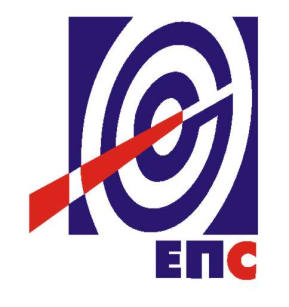 НАРУЧИЛАЦЈАВНО ПРЕДУЗЕЋЕ„ЕЛЕКТРОПРИВРЕДА СРБИЈЕ“БЕОГРАДУЛИЦА ЦАРИЦЕ МИЛИЦЕ БРОЈ 2КОНКУРСНА ДОКУМЕНТАЦИЈАЗА ЈАВНУ НАБАВКУ УСЛУГАСЕРВИСНЕ УСЛУГЕ ПО МС СТАНДАРДИМА- У ОТВОРЕНОМ ПОСТУПКУ -ЈАВНА НАБАВКА ЈН/1000/0202/2016(заведено у ЈП ЕПС број 12.01.154634/15/16 од  15.07.2016. године)Београд, јул 2016. годинеНа основу чл. 32. и 61. Закона о јавним набавкама („Сл. гласник РС” бр. 124/12, 14/15 и 68/15, у даљем тексту: Закон), члана 2. Правилника о обавезним елементима конкурсне документације у поступцима јавних набавки и начину доказивања испуњености услова („Сл. гласник РС” бр. 86/15), Одлуке о покретању поступка јавне набавке број ЈН/1000/0202/2016, број 1661/3-15 од 27.05.2016. године и Решења о образовању комисије за јавну набавку број 1661/4-15 од 27.05.2016. године припремљена је:КОНКУРСНА ДОКУМЕНТАЦИЈАЗА ЈАВНУ НАБАВКУ УСЛУГА Сервисне услуге по МС стандардима  ОТВОРЕНИ ПОСТУПАКЈАВНА НАБАВКА ЈН/1000/0202/2016С А Д Р Ж А ЈУкупан број страна документације: 78ОПШТИ ПОДАЦИ О ЈАВНОЈ НАБАВЦИПредмет јавне набавке: Сервисне услуге по МС стандардима Опис партија сваке партије ако је предмет јавне набавке обликован по партијама: немаУПУТСТВО ПОНУЂАЧИМА КАКО ДА САЧИНЕ ПОНУДУКонкурсна документација садржи Упутство понуђачима како да сачине понуду и потребне податке о захтевима Наручиоца у погледу садржине понуде, као и услове под којима се спроводи поступак избора најповољније понуде у поступку јавне набавке.Понуђач мора да испуњава све услове одређене Законом и Конкурсном документацијом. Понуда се припрема и доставља на основу Позива, у складу са Конкурсном документацијом, у супротном, Понуда се одбија као неприхватљива.Врста, техничке карактеристике и спецификација предмета јавне набавке дата је у Одељку 5. Конкурсне документације.2.1	ПОДАЦИ О ЈЕЗИКУ У ПОСТУПКУ ЈАВНЕ НАБАВКЕНаручилац је припремио Kонкурсну документацију на српском језику и водиће поступак јавне набавке на српском језику. Понуда са свим прилозима мора бити сачињена, на српском језику. Ако је неки доказ или документ на страном језику, исти мора бити преведен на српски језик и оверен од стране овлашћеног преводиоца. Ако Понуда са свим прилозима није сачињена на српском језику, Понуда ће бити одбијена, као неприхватљива.2.2	НАЧИН САСТАВЉАЊА ПОНУДЕ И ПОПУЊАВАЊА ОБРАСЦА ПОНУДЕПонуђач је обавезан да сачини понуду тако што, јасно и недвосмислено, читко својеручно, откуцано на рачунару или писаћој машини, уписује тражене податке у обрасце или у свему садржински према обрасцима који су саставни део Конкурсне документације и оверава је печатом и потписом законског заступника, другог заступника уписаног у регистар надлежног органа или лица овлашћеног од стране законског заступника уз доставу овлашћења у понуди.Понуђач је обавезан да у Обрасцу понуде наведе: укупну цену без ПДВ-а, рок важења понуде, као и остале елементе из Обрасца понуде.Сви документи, поднети у понуди треба да буду повезани траком у целину и запечаћени (воском) или на неки други начин повезани, тако да се не могу накнадно убацивати, одстрањивати или замењивати појединачни листови, односно прилози, а да се видно не оштете листови или печат. Пожељно је да понуђач редним бројем означи сваку страницу листа у понуди, укључујући и празне стране, својеручно, рачунаром или писаћом машином. Докази који се достављају уз понуду, а због своје важности не смеју бити оштећени, означени бројем (банкарска гаранција, меница), стављају се у посебну фолију, а на фолији се видно означава редни број странице листа из понуде. Фолија се мора залепити при врху како би се докази, који се због своје важности не смеју оштетити, заштитили. Понуђач подноси понуду са доказима о испуњености услова из Конкурсне документације, лично или поштом у затвореној и запечаћеној коверти, тако да се при отварању са сигурношћу може закључити да се први пут отвара, на адресу: Јавно предузеће „Електропривреда Србије“, 11000 Београд, Србија, Балканска 13 - Писарница, приземље - са назнаком: „Понуда за јавну набавку број ЈН/1000/0202/2016 - НЕ ОТВАРАТИ“. На полеђини коверте обавезно се уписује тачан назив и адреса понуђача. У случају да понуду подноси група понуђача, на полеђини коверте је потребно назначити да се ради о групи понуђача и навести називе и адресу свих чланова групе понуђача.2.3	ПОДНОШЕЊЕ, ИЗМЕНА, ДОПУНА И ОПОЗИВ ПОНУДЕПонуђач може поднети само једну понуду.Понуду може поднети понуђач самостално, група понуђача, као и понуђач са подизвођачем. Понуђач који је самостално поднео понуду не може истовремено да учествује у заједничкој понуди или као подизвођач. У случају да понуђач поступи супротно наведеном упутству свака Понуда понуђача у којој се појављује биће одбијена. Понуђач може бити члан само једне групе понуђача која подноси заједничку понуду, односно учествовати у само једној заједничкој понуди. Уколико је понуђач, у оквиру групе понуђача, поднео две или више заједничких Понуда, Наручилац ће све такве понуде одбити. Понуђач који је члан групе понуђача не може истовремено да учествује као подизвођач. У случају да понуђач поступи супротно наведеном упутству свака понуда понуђача у којој се појављује биће одбијена.У року за подношење понуде понуђач може да измени, или допуни већ поднету понуду писаним путем, на адресу Наручиоца, са назнаком „ИЗМЕНА – ДОПУНА - Понуде за јавну набавку број ЈН/1000/0202/2016– НЕ ОТВАРАТИ“.У случају измене или допуне достављене понуде, Наручилац ће приликом стручне оцене понуде узети у обзир измене и допуне само ако су извршене у целини и према обрасцу на који се, у већ достављеној понуди, измена или допуна односи.У року за подношење понуде понуђач може да опозове поднету понуду писаним путем, на адресу Наручиоца, са назнаком „ОПОЗИВ - Понуде за јавну набавку број ЈН/1000/0202/2016 – НЕ ОТВАРАТИ“.У случају опозива поднете понуде пре истека рока за подношење Понуда, Наручилац такву понуду неће отварати, већ ће је неотворену вратити понуђачу. Уколико понуђач измени или опозове понуду поднету по истеку рока за подношење Понуда, Наручилац ће наплатити средство обезбеђења дато на име озбиљности понуде.2.4	ПАРТИЈЕПредметна јавна набавка није обликована у више посебних целина - партија.2.5	ПОНУДА СА ВАРИЈАНТАМАПонуда са варијантама није дозвољена.2.6	РОК ЗА ПОДНОШЕЊЕ ПОНУДА И ОТВАРАЊЕ ПОНУДАБлаговременим се сматрају понуде које су примљене и оверене печатом пријема у писарници Наручиоца, најкасније до 11:30 часова, 30-тог (словима: тридесетог) дана од дана објављивања позива за подношење понуда на Порталу јавних набавки, без обзира на начин на који су послате. Имајући у виду да је позив за предметну набавку објављен дана 15.07.2016. године на Порталу јавних набавки то је самим тим рок за подношење понуда  15.08.2016. до 12:00 часова.Ако је Понуда поднета по истеку рока за подношење Понуда одређеног у Позиву и Конкурсној документацији, сматраће се неблаговременом, а Наручилац ће по окончању поступка отварања Понуда, овакву Понуду вратити неотворену понуђачу, са назнаком да је поднета неблаговремено.Ако Наручилац продужи рок за подношење понуда објавиће обавештење о продужењу рока за подношења понуда на Порталу јавних набавки и својој интернет страници, а што ће изменити и рок из ове тачке конкурсне документације.Комисија за јавне набавке ће благовремено поднете Понуде јавно отворити дана 15.08.2016.године у 12:30 часова у просторијама Јавног предузећа „Електропривреда Србије“, Београд, Балканска 13.Представници понуђача који учествују у поступку јавног отварања Понуда, морају да пре почетка поступка јавног отварања доставе Комисији за јавне набавке писано овлашћење за учествовање у овом поступку, издато на меморандуму понуђача, заведено и оверено печатом и потписом законског заступника понуђача или другог заступника уписаног у регистар надлежног органа или лица овлашћеног од стране законског заступника уз доставу овлашћења у понуди.Комисија за јавну набавку води Записник о отварању понуда у који се уносе подаци у складу са Законом.Записник о отварању Понуда потписују чланови Комисије и овлашћени представници понуђача који преузимају примерак Записника. Наручилац ће у року од 3 дана од дана окончања поступка отварања Понуда поштом или електронским путем доставити Записник о отварању понуда и понуђачима који нису учествовали у поступку отварања понуда.2.7	ПОДИЗВОЂАЧИАко Понуђач у понуди наведе да ће делимично извршење набавке поверити Подизвођачу, дужан је да наведе назив Подизвођача, а уколико уговор између Наручиоца и Понуђача буде закључен, тај Подизвођач ће бити наведен у уговору.Понуђач је дужан да у понуди наведе проценат укупне вредности набавке који ће поверити Подизвођачу, а који не може бити већи од 50% као и део предмета набавке који ће извршити преко Подизвођача.Понуђач је дужан да Наручиоцу, на његов захтев, омогући приступ код Подизвођача ради утврђивања испуњености услова.Сваки Подизвођач, којега Понуђач ангажује, мора да испуњава услове из члана 75. став 1. тачка 1), 2) и 4) Закона, што доказује достављањем доказа наведених одељку Услови за учешће из члана 75. и 76. Закона и Упутство како се доказује испуњеност тих услова.Додатне услове у вези са капацитетима Понуђач испуњава самостално, без обзира на агажовање ПодизвођачаСве обрасце у понуди потписује и оверава Понуђач, изузев Обрасца 3. који попуњава, потписује и оверава сваки Подизвођач у своје име.Понуђач у потпуности одговара Наручиоцу за извршење уговорених услуга, без обзира на број подизвођача.Понуђач не може ангажовати као Подизвођача лице које није навео у понуди, у супротном Наручилац ће реализовати средство обезбеђења и раскинути уговор, осим ако би раскидом уговора Наручилац претрпео знатну штету. Понуђач може ангажовати као Подизвођача лице које није навео у понуди, ако је на страни Подизвођача након подношења понуде настала трајнија неспособност плаћања, ако то лице испуњава све услове одређене за Подизвођача и уколико добије претходну сагласност Наручиоца.Наручилац у овом поступку не предвиђа примену одредби става 9. и 10. члана 80. Закона.2.8	ГРУПА ПОНУЂАЧА (ЗАЈЕДНИЧКА ПОНУДА)У случају да више понуђача поднесе заједничку понуду, они као саставни део понуде морају доставити Споразум о заједничком извршењу набавке, који се међусобно и према наручиоцу обавезују на заједничко извршење набавке, који обавезно садржи податке прописане члан 81. став 4. и 5. Закона и то: податке о члану групе који ће бити Носилац посла, односно који ће поднети понуду и који ће заступати групу понуђача пред Наручиоцем;опис послова сваког од понуђача из групе понуђача у извршењу уговора.неограниченој, солидарној одговорности сваког члана, према Наручиоцу у складу са Законом.Сваки Понуђач из Групе понуђача  која подноси заједничку понуду мора да испуњава услове из члана 75. став 1. тачка 1), 2) и 4) Закона, што доказује достављањем доказа наведеним у одељку Услови за учешће из члана 75. и 76. Закона и Упутство како се доказује испуњеност тих услова. Услове у вези са капацитетима, у складу са чланом 76. Закона, понуђачи из групе испуњавају заједно, на основу достављених доказа дефинисаних Конкурсном документацијом.У случају заједничке понуде Групе понуђача све обрасце потписује и оверава члан Групе понуђача који је одређен као Носилац посла у Споразуму чланова Групе понуђача, изузев Обрасца 1. и Обрасца 3. који попуњава, потписује и оверава сваки члан Групе понуђача у своје име.2.9	НАЧИН И УСЛОВИ ФАКТУРИСАЊА И ПЛАЋАЊАУ предметној јавној набавци начин плаћања је услов за учествовање у поступку.Наручилац прихвата плаћање под следећим условима:највише до 30% укупне вредности услуга са припадајућим ПДВ-ом, авансно по закључењу уговора, у законском року до 45 дана од дана пријема исправне профактуре за Услуге техничке подршке за Microsoft производе, под условом да је изабрани понуђач доставио банкарске гаранције за повраћај аванса и за добро извршење посла,најмање 70% преостале укупне вредности услуга са припадајућим ПДВ-ом, према понуђеним вредностима за фазе извршења услуга из Структуре цене, у законском року до 45 дана од пријема исправне фактуре издате на основу прихваћеног фазног извештаја о извршеној услузи, за сваку од следећих фаза извршења услуга појединачно:Интеграција делова ЕПС-а задужених за дистрибуцију електричне енергије у централни систем активног директоријума и систем за размену електронске поште Развој корпоративног имиџа Windows 10 за радне станице у ЕПС-у Имплементација енкрипције радних станица засноване на BitLocker-у помоћу Microsoft BitLocker Administration and Monitoring (MBAM) Креирање Windows 10 универзалне апликације за запослене Имплементација интерне PKI инфраструктуреУнапређење решења обједињене комуникације – Unified Communication UCПодизање нивоа безбедности пословања кроз увођење система за управљање правима над пословним информацијама Креирање јединственог система за управљања PC инфраструктуром (десктоп и лаптоп рачунарима), као и мобилним уређајимаИмплементација додатних функционалности надгледања у SCOM-u (Sistem Centar Operation Manager)Имплементација додатних ИТ процеса у SCSM-u (System Centar Service Manager) Изабрани понуђач је у обавези да приликом пружања услуга обезбеди тражену динамику извршења послова. Ако понуђач понуди други начин плаћања или износ аванса већи од наведеног максималног износа, Понуда ће бити одбијена као неприхватљива.Фазни извештај обавезно садржи: преглед активности извршених у фази пројекта и оквирни преглед преосталих активности до краја извршења Уговора према опису и врсти услуге. Наручилац има право да у року од три дана, након пријема фазног извештаја, достави примедбе у писаном облику на исти, или достављени извештај прихвати и одобри у писаном облику. Фазни извештај о пруженим услугама оверавају овлашћена лица Наручиоца и изабраног понуђача, чиме потврђују да су наведене услуге извршене. Изабрани понуђач доставља Наручиоцу фактуру за део услуге који је реализовао, по прихваћеном фазном извештају, у року од три дана, од дана прихватања и одобрења фазног извештаја о извршеној услузи.Плаћање се врши на основу фактуре испостављене на бази фазног извештаја о пруженим услугама, који се достављају у три примерка и који оверавају овлашћена лица Наручиоца и изабраног понуђача, чиме потврђују да су наведене услуге и извршене. Наручилац се обавезује да изабраном понуђачу врши исплату цене услуга у законском року до 45 дана од дана пријема исправне фактуре испостављене на бази прихваћеног фазног извештаја о извршеној услузи.Наручилац захтева, као одложни услов за ступање Уговора на снагу, да изабрани понуђач приликом закључења уговора, а најкасније у року од 8 (осам) дана од закључења уговора, преда банкарску гаранцију за повраћај аванса у висини траженог аванса са ПДВ, као и гаранцију за добро извршење посла  у износу од 10% вредности уговора, без ПДВ.Фактурисање уговорене вредности, односно извршених услуга за цену изражену у еврима домаћи Понуђач ће вршити у динарима прерачуном по средњем курсу Народне банке Србије на дан промета. Плаћање уговорене вредности извршених услуга за цену изражену у еврима домаћем понуђачу вршиће се у динарима по средњем курсу евра Народне банке Србије на дан фактурисања. У случају да је изабрани Понуђач страно лице, плаћање неризденту Наручилац ће  извршити након одбитка пореза на добит по одбитку на уговорену вредност  у складу  са пореским прописима Републике Србије. Уговорена вредност сматра се бруто вредношћу.Изабрани Понуђач, страно лице је у обавези да Наручиоцу услуге  достави, приликом потписивања Уговора, или у року од 8 (осам) дана од дана потписивања уговора, доказе о  статусу резидента домицилне државе и то потврдом о резидентности овереном од надлежног органа домицилне државе на обрасцу одређеном прописима Републике Србије или овереном преводу обрасца прописаног од стране надлежног органа домицилне државе Пружаоца услуге и доказом да је стварни власник  прихода, уколико је  Република Србија са домицилном земљом  понуђача-неризидента закључила Уговор о избегавању двоструког опорезивања. Закључени уговори о избегавању двоструког опорезивања објављени су на сајту Министрства финансисја (www.mfin.gov.rs/pages/issue.php или www.poreskauprava.gov.rs/sr/.../ugovori-dvostruko-oporezivanje). У случају да изабрани Понуђач - нерезидент РС не достави доказе о  статусу резидентности и да је стварни власник прихода, или са домицилном земљом Понуђача није закључен уговор о избегавању двоструког опорезивања, Наручилац ће  обрачунати и обуставити од плаћања порез на добит по одбитку по пуној стопи у складу са пореским прописима Републике Србије, који су објављани на сајту Министарства финансија  (www.mfin.gov.rs/закони).2.10	РОК ИЗВРШЕЊА УСЛУГЕУ предметној јавној набавци рок извршења услуге је предвиђен као услов за учествовање у поступку.Максимално прихватљив рок извршења је 12 календарских месеци од дана закључења уговора. Ако понуђач понуди рок извршења услуге дужи од 12 календарских месеци Понуда ће бити одбијена као неприхватљива.Рок за почетак извршења услуге је најкасније 10 дана од дана закључења уговора. 2.11	ТЕРМИН ПЛАН ИЗВРШЕЊА УСЛУГЕПонуђач је дужан да у односу на дати рок извршења услуга достави као посебан прилог понуде Термин план извршења услуга (Образац 4. из Конкурсне документације). У овом плану треба назначити све главне активности које су утврђене у оквиру Програмског задатка ради испуњења циљева датих у Програмском задатку и појединачним фазама, укључујући достављање извештаја и остале активности.Понуђач је дужан да реализује активности на извршењу задатака из Програмског задатка по фазама и о њима састави релевантне фазне извештаје које доставља на оверу Наручиоцу ради испуњења циљева Програмског задатка. Понуђач ће предложити оквирни временски период за извршење задатака пројекта по фазама: Интеграција делова ЕПС-а задужених за дистрибуцију електричне енергије у централни систем активног директоријума и систем за размену електронске поште Развој корпоративног имиџа Windows 10 за радне станице у ЕПС-у Имплементација енкрипције радних станица засноване на BitLocker-у помоћу Microsoft BitLocker Administration and Monitoring (MBAM) Креирање Windows 10 универзалне апликације за запослене Имплементација интерне PKI инфраструктуреУнапређење решења обједињене комуникације – Unified Communication UCПодизање нивоа безбедности пословања кроз увођење система за управљање правима над пословним информацијама Креирање јединственог система за управљања PC инфраструктуром (десктоп и лаптоп рачунарима), као и мобилним уређајимаИмплементација додатних функционалности надгледања у SCOM-u (Sistem Centar Operation Manager) Имплементација додатних ИТ процеса у SCSM-u (System Centar Service Manager) и континуирано за време трајања уговора:Услуге техничке подршке за Microsoft производе. Ако понуђач у понуди не достави Термин план, понуда ће бити одбијена као неприхватљива.ПЛАН РАДАПлан рада биће приказан кроз попуњен, потписан и печатом оверен Образац 4. Конкурсне документације.2.13 	ЦЕНАЦена се исказује у динарима, без пореза на додату вредност.У случају да у достављеној понуди није назначено да ли је понуђена цена са или без ПДВ, сматраће се сагласно Закону, да је иста без ПДВ Понуђач може цену исказати у еврима, а иста ће у сврху оцене Понуда бити прерачуната у динаре по средњем курсу Народне банке Србије на дан када је започето отварање Понуда.Понуђена цена мора бити фиксна и не може се мењати за све време трајања уговора, изузев у случајевима измене уговора предвиђеним у тачки 2.28. овог одељка Конкурсне документације и у Уговору.У Обрасцу “Структура цене“ (Образац 5. из Конкурсне документације) треба исказати структуру цене, док у Обрасцу понуде (Образац 2. из Конкурсне документације) треба исказати укупно понуђену цену. Променом цене не сматра се усклађивање цене изражене у еврима са унапред дефинисаним параметрима у тачки 2.9. овог одељка Конкурсне документације и у Уговору.Понуђена цена мора да покрива и укључује све трошкове које понуђач има у реализацији набавке.Ако је у понуди исказана неуобичајено ниска цена, Наручилац ће поступити у складу са чланом 92. Закона.2.14	СРЕДСТВА ФИНАНСИЈСКОГ ОБЕЗБЕЂЕЊА Понуђач је дужан да достави следећа средства финансијског обезбеђења:1)	У понуди:Банкарска гаранција за озбиљност понудеПонуђач доставља оригинал банкарску гаранцију за озбиљност понуде у висини од 5% вредности понуде, без ПДВ. Банкарска гаранција мора бити неопозива, безусловна (без права на приговор) и наплатива на први писани позив, са трајањем најмање од 60 (словима: шездесет) дана дуже од дана отварања Понуда. Наручилац ће уновчити гаранцију за озбиљност понуде дату уз понуду уколико: понуђач након истека рока за подношење понуда, своју понуду повуче, опозове или измени илипонуђач коме је додељен уговор благовремено не потпише или одбије да потпише уговор о јавној набавци или понуђач не достави банкарске гаранције за повраћај авансног плаћања и за добро извршење посла најкасније у року од 8 (осам) дана од дана закључења уговора.У случају да је пословно седиште банке гаранта у Републици Србији у случају спора по овој Гаранцији, утврђује се надлежност суда у Београду и примена материјалног права Републике Србије. У случају да је пословно седиште банке гаранта изван Републике Србије у случају спора по овој Гаранцији, утврђује се надлежност Спољнотрговинске арбитраже при Привредној комори Србије са местом арбитраже у Београду, уз примену њеног Правилника и процесног и материјалног права Републике Србије. Поднета банкарска гаранција не може да садржи додатне услове за исплату, краће рокове, мањи износ или промењену месну надлежност за решавање спорова.Ако понуђач поднесе гаранцију стране банке, та банка мора имати најмање додељен кредитни рејтинг коме одговара ниво кредитног квалитета 3 (инвестициони ранг). У случају да понуду даје група понуђача, средство финансијског обезбеђења доставља понуђач из групе понуђача који је одређен у споразуму о заједничком извршењу набавке групе понуђача да даје средство обезбеђења.Банкарска гаранција ће бити враћена понуђачу са којим није закључен уговор одмах по закључењу уговора са понуђачем чија је понуда изабрана као најповољнија, а понуђачу са којим је закључен уговор у року од 8 дана од дана предаје Наручиоцу банкарских гаранција предвиђених уговором.Уколико понуђач не достави ову банкарску гаранцију понуда ће бити одбијена као неприхватљива.2) 	Приликом закључења уговораГаранција за повраћај авансаИзабрани понуђач је дужан да Наручиоцу достави неопозиву, безусловну (без права на приговор) и на први писани позив наплативу банкарску гаранцију за повраћај аванса у износу траженог аванса са ПДВ.Наведену банкарску гаранцију Понуђач предаје приликом закључења уговора, а најкасније у року од 8 (осам) дана од закључења уговора, што је одложни услов за ступање уговора на правну снагу.Банкарска гаранција за повраћај аванс мора трајати најмање 15 (петнаест) дана дуже од уговореног рока извршења посла. Ако се за време трајања уговора промене рокови за извршење уговорне обавезе, важност банкарске гаранције за повраћај аванса мора да се продужи.Поднета банкарска гаранција не може да садржи додатне услове за исплату, краће рокове, мањи износ или промењену месну надлежност за решавање спорова.У случају да је пословно седиште банке гаранта у Републици Србији у случају спора по овој Гаранцији, утврђује се надлежност суда у Београду и примена материјалног права Републике Србије. У случају да је пословно седиште банке гаранта изван Републике Србије у случају спора по овој Гаранцији, утврђује се надлежност Спољнотрговинске арбитраже при Привредној комори Србије са местом арбитраже у Београду, уз примену њеног Правилника и процесног и материјалног права Републике Србије. У случају да понуду даје група понуђача, средство финансијског обезбеђења доставља понуђач из групе понуђача који је одређен у споразуму о заједничком извршењу набавке групе понуђача да даје средство обезбеђења.Наручилац не може да исплати ниједан износ по уговору Изабраном понуђачу који је затражио аванс, пре него што прими тражено средство обезбеђења за повраћај авансног плаћања.Ако Понуђач подноси банкарску гаранцију стране банке, та банка мора имати најмање додељен кредитни рејтинг коме одговара ниво кредитног квалитета 3 (инвестициони ранг).Гаранција за добро извршење послаИзабрани понуђач је дужан да Наручиоцу достави неопозиву, безусловну (без права на приговор) и на први писани позив наплативу банкарску гаранцију за добро извршење посла у износу од 10% вредности уговора, без ПДВ.Наведену банкарску гаранцију Понуђач предаје приликом закључења уговора, а најкасније у року од 8 (осам) дана од закључења уговора, што је одложни услов за ступање уговора на правну снагуБанкарска гаранција за добро извршење посла мора трајати најмање 30 (тридесет) дана дуже од уговореног рока извршења посла. Ако се за време трајања уговора промене рокови за извршење уговорне обавезе, важност банкарске гаранције за добро извршење посла мора да се продужи.Поднета банкарска гаранција не може да садржи додатне услове за исплату, краће рокове, мањи износ или промењену месну надлежност за решавање спорова.Наручилац ће уновчити дату банкарску гаранцију за добро извршење посла у случају да изабрани понуђач, по оцени Наручиоца, не буде извршавао своје уговорне обавезе у роковима и на начин предвиђен уговором.У случају да је пословно седиште банке гаранта у Републици Србији у случају спора по овој Гаранцији, утврђује се надлежност суда у Београду и примена материјалног права Републике Србије. У случају да је пословно седиште банке гаранта изван Републике Србије у случају спора по овој Гаранцији, утврђује се надлежност Спољнотрговинске арбитраже при Привредној комори Србије са местом арбитраже у Београду, уз примену њеног Правилника и процесног и материјалног права Републике Србије. У случају да понуду даје група понуђача, средство финансијског обезбеђења доставља понуђач из групе понуђача који је одређен у споразуму о заједничком извршењу набавке групе понуђача да даје средство обезбеђења.Ако Понуђач подноси банкарску гаранцију стране банке, та банка мора имати најмање додељен кредитни рејтинг коме одговара ниво кредитног квалитета 3 (инвестициони ранг).Сви трошкови у вези са прибављањем банкарске гаранције падају на терет Понуђача, а и исти могу бити наведени у Обрасцу трошкова припреме понуде.Сва средстава финансијског обезбеђења могу гласити на члана Групе понуђача (одређеног Споразумом о заједничком извршењу набавке) или Понуђача, али не и на Подизвођача. У случају да Понуђач не испуни преузете обавезе у предметном поступку јавне набавке, Наручилац је овлашћен да реализује достављена средства обезбеђења од стране понуђача. 2.15	ДОДАТНЕ ИНФОРМАЦИЈЕ И ПОЈАШЊЕЊАПонуђач може, у писаном облику, тражити додатне информације или појашњења у вези са припремом Понуде, најкасније пет дана пре истека рока за подношење Понуде, на адресу Наручиоца, са назнаком: „ДОДАТНА ПОЈАШЊЕЊА - Јавна набавка број ЈН/1000/0202/2016“ или електронским путем на е-mail адресу: sanja.alikalfic@eps.rs и ana.draskovic@eps.rs, радним данима (понедељак – петак) у радно време Наручиоца од 08:00-16:00 часова. Захтев за појашњење примљен после наведеног времена или током викенда/нерадног дана биће евидентиран као примљен првог следећег радног дана. У захтеву за додатним појашњењем заинтересовано лице може указати Наручиоцу и на евентуално уочене недостатке и неправилности у конкурсној документацији.Наручилац ће у року од 3 дана по пријему захтева свој одговор објавити на Порталу јавних набавки и својој интернет страници.Комуникација у поступку јавне набавке се обавља на начин прописан чланом 20. Закона.2.16	ДОДАТНА ОБЈАШЊЕЊА, КОНТРОЛА И ДОЗВОЉЕНЕ ИСПРАВКЕ Наручилац може, после отварања понуда, писаним путем или електронским путем да захтева од Понуђача додатна објашњења која ће помоћи при прегледу, вредновању и упоређивању понуда, као и да врши контролу (увид) код Понуђача и/или његовог Подизвођача, односно учесника заједничке понуде.  Понуђач је дужан да поступи по захтеву Наручиоца, односно достави тражена објашњења и омогући непосредни увид.Наручилац може, уз сагласност понуђача, да изврши исправке рачунских грешака уочених приликом разматрања понуде по окончаном поступку отварања понуда.У случају разлике између јединичне и укупне цене, меродавна је јединична цена.2.17	НЕГАТИВНЕ РЕФЕРЕНЦЕНаручилац може одбити понуду уколико поседује доказ да је понуђач у претходне три године пре објављивања позива за подношење понуда, у поступку јавне набавке:поступао супротно забрани из чл. 23. и 25. Закона;учинио повреду конкуренције;доставио неистините податке у понуди или без оправданих разлога одбио да закључи уговор о јавној набавци, након што му је уговор додељен;одбио да достави доказе и средства обезбеђења на шта се у понуди обавезао.Наручилац може одбити понуду уколико поседује доказ који потврђује да понуђач није испуњавао своје обавезе по раније закљученим уговорима о јавним набавкама који су се односили на исти предмет набавке, за период од претходне три године пре објављивања позива за подношење понуда. Доказ наведеног може бити:правоснажна судска одлука или коначна одлука другог надлежног органа;исправа о реализованом средству обезбеђења испуњења обавеза у поступку јавне набавке или испуњења уговорних обавеза;исправа о наплаћеној уговорној казни;рекламације потрошача, односно корисника, ако нису отклоњене у уговореном року;изјава о раскиду уговора због неиспуњења битних елемената уговора дата на начин и под условима предвиђеним законом којим се уређују облигациони односи;доказ о ангажовању на извршењу уговора о јавној набавци лица која нису означена у понуди као подизвођачи, односно чланови групе понуђача;други одговарајући доказ примерен предмету јавне набавке који се односи на испуњење обавеза у ранијим поступцима јавне набавке или по раније закљученим уговорима о јавним набавкама.Наручилац може одбити понуду ако поседује доказ из става 3. тачка 1) члана 82. Закона, који се односи на поступак који је спровео или уговор који је закључио и други наручилац ако је предмет јавне набавке истоврсан. Наручилац ће поступити на наведене начине и у случају заједничке понуде групе понуђача уколико утврди да постоје напред наведени докази за једног или више чланова групе понуђача. 2.18	ПОШТОВАЊЕ ОБАВЕЗА КОЈЕ ПРОИЗЛАЗЕ ИЗ ПРОПИСА О ЗАШТИТИ НА РАДУ И ДРУГИХ ПРОПИСАПонуђач је дужан да  при састављању понуде изричито наведе да је поштовао обавезе које произлазе из важећих прописа о заштити на раду, запошљавању и условима рада, заштити животне средине, као и да нема забрану обављања делатносит која је на снази у време подношења понуде (Образац 3. из Конкурсне документације).2.19	НАКНАДА ЗА КОРИШЋЕЊЕ ПАТЕНАТАНакнаду за коришћење патената, као и одговорност за повреду заштићених права интелектуалне својине трећих лица сноси Понуђач.2.20	РОК ВАЖЕЊА ПОНУДЕПонуда мора да важи најмање 60 (шездесет) дана од дана отварања понуда. У случају да понуђач наведе краћи рок важења понуде, понуда ће бити одбијена, као неприхватљива. 2.21	РОК ЗА ЗАКЉУЧЕЊЕ УГОВОРА Наручилац ће доставити уговор о јавној набавци понуђачу којем је додељен уговор у року од 8 (осам) дана од протека рока за подношење захтева за заштиту права,Ако понуђач којем је додељен уговор одбије да потпише уговор или уговор не потпише у наведеном року, Наручилац  ће одлучити да ли ће уговор о јавној набавци закључити са првим следећим најповољнијим понуђачем.Наручилац може и пре истека рока за подношење захтева за заштиту права закључити уговор о јавној набавци у случају испуњености услова из члана 112. став 2. тачка 5. Закона.2.22	НАЧИН ОЗНАЧАВАЊА ПОВЕРЉИВИХ ПОДАТАКАПодаци које понуђач оправдано означи као поверљиве биће коришћени само у току поступка јавне набавке у складу са Позивом и неће бити доступни ником изван круга лица која су укључена у поступак јавне набавке. Ови подаци неће бити објављени приликом отварања Понуда и у наставку поступка и касније.Наручилац може да одбије да пружи информацију која би значила повреду поверљивости података добијених у понуди. Као поверљива, Понуђач може означити документа која садрже личне податке, а које не садржи ни један јавни регистар, или која на други начин нису доступна, као и пословне податке који су прописима одређени као поверљиви. Наручилац ће као поверљива третирати она документа која у десном горњем углу великим словима имају исписано „ПОВЕРЉИВО“.Наручилац не одговара за поверљивост података који нису означени на горе  наведени начин.Ако се као поверљиви означе подаци који не одговарају горе наведеним условима, Наручилац ће позвати понуђача да уклони ознаку поверљивости. Понуђач ће то учинити тако што ће његов представник изнад ознаке поверљивости написати „ОПОЗИВ“, уписати датум, време и потписати се.Ако понуђач у року који одреди Наручилац не опозове поверљивост докумената, Наручилац ће третирати ову понуду као понуду без поверљивих података.Наручилац је дужан да доследно поштује законите интересе Понуђача, штитећи њихове техничке и пословне тајне у смислу закона којим се уређује заштита пословне тајне.Неће се сматрати поверљивим докази о испуњености обавезних услова, цена и други подаци из Понуде који су од значаја за примену критеријума и рангирање Понуде. 2.23	ТРОШКОВИ ПОНУДЕТрошкове припреме и подношења понуде сноси искључиво Понуђач и не може тражити од Наручиоца накнаду трошкова Понуђач може да у оквиру понуде достави укупан износ и структуру трошкова припремања понуде тако што попуњава, потписује и оверава печатом Образац трошкова припреме понуде.Ако је поступак јавне набавке обустављен из разлога који су на страни наручиоца, наручилац је дужан да понуђачу надокнади трошкове израде узорка или модела, ако су израђени у складу са техничким спецификацијама наручиоца и трошкове прибављања средства обезбеђења, под условом да је понуђач тражио накнаду тих трошкова у својој понуди.2.24	ОБРАЗАЦ СТРУКТУРЕ ЦЕНЕСтруктуру цене понуђач наводи тако што попуњава, потписује и оверава печатом Образац 5. из Конкурсне документације.2.25	МОДЕЛ УГОВОРАУ складу са датим Моделом уговора и елементима најповољније понуде биће закључен Уговор о јавној набавци.Понуђач је у обавези да дати Модел уговора потпише, овери и исти достави у понуди, у супротном понуда ће бити одбијена као неприхватљива2.26	РАЗЛОЗИ ЗА ОДБИЈАЊЕ ПОНУДЕ И ОБУСТАВУ ПОСТУПКАУ поступку јавне набавке Наручилац ће одбити неприхватљиву понуду у складу са чланом 107. Закона.Наручилац ће донети одлуку о обустави поступка јавне набавке у складу са чланом 109. Закона.У случају обуставе поступка јавне набавке, Наручилац неће бити одговоран, ни на који начин, за стварну штету, изгубљену добит, или било какву другу штету коју Понуђач може услед тога да претрпи, упркос томе што је Наручилац био упозорен на могућност наступања штете.2.27	ПОДАЦИ О САДРЖИНИ ПОНУДЕСадржину понуде, поред Обрасца понуде, чине и сви остали докази о испуњености услова из чл. 75. и 76. Закона, предвиђени чл. 77. Закона, који су наведени у Конкурсној документацији, као и сви тражени прилози и изјаве на начин предвиђен следећим ставом ове тачке:попуњен, потписан и печатом оверен образац „Изјава о независној понуди“попуњен, потписан и печатом оверен образац „Образац понуде“попуњен, потписан и печатом оверен образац изјаве у складу са чланом 75. став 2. Закона попуњен, потписан и печатом оверен образац „Термин план извршења услуге“ попуњен, потписан и печатом оверен образац „Структура цене“ попуњен, потписан и печатом оверен образац „Квалификациона структура, функција и време ангажовања чланова тима“ попуњен, потписан и печатом оверен образац „Преглед ангажовања особља“попуњен, потписан и печатом оверен образац „Радна биографија члана тима“попуњен, потписан и печатом оверен „Образац трошкова припреме понуде“, по потребипотписан и печатом оверен „Модел уговора“потписан и печатом оверен „Модел уговора о чувању пословне тајне и поверљивих информација“обрасце, изјаве и доказе одређене тачком 2.7 или 2.8 овог упутства у случају да понуђач подноси понуду са подизвођачем или заједничку понуду подноси група понуђача;средство финансијског обезбеђења озбиљности понуде у складу са тачком 2.14 овог упутствадокази о испуњености из чл. 75. и 76. Закона у складу са чланом 77. Закона и Одељком 4. конкурсне документације.2.28	ИЗМЕНЕ ТОКОМ ТРАЈАЊА УГОВОРАНаручилац може након закључења уговора о јавној набавци без спровођења поступка јавне набавке повећати обим предмета набавке до лимита прописаног чланом 115. став 1. Закона. У вези са наведеним  Наручилац ће донети Одлуку о измени уговора која садржи податке у складу са Прилогом 3Л Закона и у року од три дана од дана доношења исту објавити на Порталу јавних набавки, као и доставити извештај Управи за јавне набавке и Државној ревизорској институцији.2.29	ЗАШТИТА ПРАВА ПОНУЂАЧАЗахтев за заштиту права може се поднети у току целог поступка јавне набавке, против сваке радње, осим ако Законом није другачије одређено.Захтев за заштиту права може да поднесе понуђач, односно заинтересовано лице, који има интерес за доделу уговора, у конкретном поступку јавне набавке и који је претрпео или би могао да претрпи штету због поступања Наручиоца противно одредбама Закона.Захтев за заштиту права се подноси Наручиоцу, са назнаком „Захтев за заштиту права јн. број JH/1000/0202/2016’’.Копију захтева за заштиту права подносилац истовремено доставља Републичкој комисији за заштиту права у поступцима јавних набавки, на адресу: 11000 Београд, Немањина 22-26.Захтев за заштиту права садржи:назив и адресу подносиоца захтева и лице за контакт; назив и адресу наручиоца; податке о јавној набавци која је предмет захтева, односно о одлуци наручиоца; повреде прописа којима се уређује поступак јавне набавке; чињенице и доказе којима се повреде доказују; потврду о уплати таксе из члана 156. Закона; потпис подносиоца. Захтев за заштиту права којим се оспорава врста поступка, садржина позива за подношење понуда или конкурсне документације сматраће се благовременим ако је примљен од стране Наручиоца најкасније седам дана пре истека рока за подношење понуда, без обзира на начин достављања, и уколико је подносилац захтева у складу са чланом 63. став 2. Закона указао Наручиоцу на евентуалне недостатке и неправилности, а Наручилац исте није отклонио.Захтев за заштиту права којим се оспоравају радње које Наручилац предузме пре истека рока за подношење понуда, а након истека рока из претходног става, сматраће се благовременим уколико је поднет најкасније до истека рока за подношење понуда. После доношења одлуке о додели уговора и одлуке о обустави поступка, рок за подношење захтева за заштиту права је десет дана од дана објављивања одлуке на Порталу јавних набавки.Захтев за заштиту права не задржава даље активности Наручиоца у поступку јавне набавке у складу са одредбама члана 150. Закона. Наручилац објављује обавештење о поднетом захтеву за заштиту права на Порталу јавних набавки и на својој интернет страници најкасније у року од два дана од дана пријема захтева за заштиту права, које садржи податке из Прилога 3Љ Закона.Наручилац може да одлучи да заустави даље активности у случају подношења захтева за заштиту права, при чему је тад дужан да у обавештењу о поднетом захтеву за заштиту права наведе да зауставља даље активности у поступку јавне набавке. Подносилац захтева за заштиту права дужан је да на рачун буџета Републике Србије (број рачуна: 840-30678845-06, шифра плаћања 153 или 253, позив на број  1000 0202 2016 сврха: ЗЗП, ЈП ЕПС, јн. бр. 1000/0202/2016  прималац уплате: буџет Републике Србије) уплати таксу и то:уколико се захтевом за заштиту права оспорава врста поступка јавне набавке, садржина позива за подношење понуда, односно садржина конкурсне документације или друге радње Наручиоца предузете пре отварања понуда, такса износи 120.000,00 динара;уколико се захтевом за заштиту права оспоравају радње Наручиоца предузете после отварања понуда, изузев Одлуке о додели уговора о јавној набавци, висина таксе се одређује према процењеној вредности јавне набавке и износи 120.000,00 динара;уколико се захтевом за заштиту права оспорава Одлука о додели уговора о јавној набавци, висина таксе се одређује према понуђеној цени понуђача коме је додељен уговор, па ако та цена не прелази 120.000.000,00 динара такса износи 120.000,00 динара, а ако та цена прелази 120.000.000,00 динара, такса износи 0,1% понуђене цене понуђача коме је додељен уговор.Упутство о уплати таксе је јавно доступно на сајту Републичке комисије за заштиту права у поступцима јавних набавки: http://www.kjn.gov.rs/ci/uputstvo-o-uplati-republicke-administrativne-takse.htmlКРИТЕРИЈУМ ЗА ДОДЕЛУ УГОВОРАОдлуку о додели уговора Наручилац ће донети применом критеријума „најнижа понуђена цена“.	Уколико две или више понуда имају једнаку понуђену цену која је и најнижа, као најповољнија ће бити изабрана понуда понуђача који је понудио укупно краћи рок извршења услуга које су предмет ове набавке.УСЛОВИ ЗА УЧЕШЋЕ У ПОСТУПКУ ЈАВНЕ НАБАВКЕ ИЗ ЧЛАНА 75. И 76. ЗАКОНА О ЈАВНИМ НАБАВКАМА И УПУТСТВО КАКО СЕ ДОКАЗУЈЕ ИСПУЊЕНОСТ ТИХ УСЛОВА 4.1	ОБАВЕЗНИ УСЛОВИ ЗА УЧЕШЋЕ У ПОСТУПКУ ЈАВНЕ НАБАВКЕПонуђач у поступку јавне набавке мора доказати:да је регистрован код надлежног органа, односно уписан у одговарајући регистар;да он и његов законски заступник није осуђиван за неко од кривичних дела као члан организоване криминалне групе, да није осуђиван за кривична дела против привреде, кривична дела против животне средине, кривично дело примања или давања мита, кривично дело преваре;да је измирио доспеле порезе, доприносе и друге јавне дажбине у складу са прописима Републике Србије или стране државе када има седиште на њеној територији.4.2	 ДОДАТНИ УСЛОВИ ЗА УЧЕШЋЕ У ПОСТУПКУ ЈАВНЕ НАБАВКЕрасполаже неопходним финансијским капацитетом:да je претходне 3 (три) обрачунске године (2013, 2014. и 2015.) имао пословни приход чија вредност по години износи минимално 100 милиона динарада има позитиван резултат из пословања (пословни резултат), у  последње 3 (три) обрачунске године (2013, 2014 и 2015)у последњих 6 (шест) месеци пре дана објављивања позива није имао блокаду на својим текућим рачунимарасполаже довољним техничким капацитетом:да је сертификован од стране Microsoft корпорације за пружање техничке подршке за Microsoft производе као интегрисане Microsoft Premier Support услугерасполаже довољним кадровским капацитетом:да има запослена/уговорно радно ангажована најмање 2 (два) лица на позицији пружања техничке подршке за Microsoft производе - Инжењер за техничку подршку (ТАМ - Technical Account Manager)да има најмање 3 (три) запослена/уговорно радно ангажована лица (консултанти као чланови тима) која поседују следеће сертификате:The Open Group: TOGAF 9 Foundation	1Certified Information Systems Security Professional (CISSP)	1 ITIL Expert in IT Service Management 	1 Certified IT Architect Foundation (CITA-F) издат од International Association of Software Architects (IASA) 	1 Project Management Professional 	1 Microsoft Certified Professional 	1Microsoft Certified Master (Windows Server, AD) 	1 Microsoft Certified Solution Expert	1Microsoft Specialist: Architecting Microsoft Azure Solutions	1Microsoft Specialist: Implementing Microsoft Azure Infrastructure Solutions	1Једно лице може поседовати више сертификата.4.3 	УПУТСТВО КАКО СЕ ДОКАЗУЈЕ ИСПУЊЕНОСТ УСЛОВАПонуђач је дужан да у понуди достави доказе да испуњава обавезне услове за учешће у поступку јавне набавке у складу са Законом, и то:Правно лице:извод из регистра Агенције за привредне регистре, односно извод из регистра надлежног Привредног суда; за стране понуђаче извод из одговарајућег регистра надлежног органа државе у којој има седиште;извод из казнене евиденције, односно уверење надлежног суда и надлежне полицијске управе Министарства унутрашњих послова да оно и његов законски заступник није осуђиван за неко од кривичних дела као члан организоване криминалне групе, да није осуђиван за неко од кривичних дела против привреде, кривична дела против заштите животне средине, кривично дело примања или давања мита, кривично дело преваре; За домаће понуђаче:извод из казнене евиденције надлежног суда (Основни суд и Виши суд) на чијем је подручју седиште домаћег правног лица, односно седиште представништва или огранка страног правног лица;извод из казнене евиденције Посебног одељења (за организовани криминал) Вишег суда у Београду;уверење из казнене евиденције надлежне полицијске управе Министарства унутрашњих послова за законског заступника – захтев за издавање овог уверења може се поднети према месту рођења, али и према месту пребивалишта.Ако је више законских заступника за сваког се доставља уверење из казнене евиденције.За стране понуђаче потврде надлежног органа државе у којој има седиште;уверење Пореске управе Министарства финансија да је измирио доспеле порезе и доприносе и уверење надлежне локалне самоуправе да је измирио обавезе по основу изворних локалних јавних прихода; За стране понуђаче потврда надлежног пореског органа државе у којој има седиште. Доказ из тачке 2) и 3) не може бити старији од два месеца пре отварања понуда.Предузетник:извод из регистра Агенције за привредне регистре, односно извода из одговарајућег регистра;извод из казнене евиденције, односно уверење надлежне полицијске управе Министарства унутрашњих послова да није осуђиван за неко од кривичних дела као члан организоване криминалне групе, да није осуђиван за кривична дела против привреде, кривична дела против заштите животне средине, кривично дело примања или давања мита, кривично дело превареЗа домаће понуђаче:уверење из казнене евиденције надлежне полицијске управе Министарства унутрашњих послова – захтев за издавање овог уверења може се поднети према месту рођења, али и према месту пребивалишта.За стране понуђаче потврда надлежног органа државе у којој има седиште;уверење Пореске управе Министарства финансија да је измирио доспеле порезе и доприносе и уверење надлежне управе локалне самоуправе да је измирио обавезе по основу изворних локалних јавних прихода; за стране понуђаче потврда надлежног пореског органа државе у којој има седиште.Доказ из тачке 2) и 3) не може бити старији од два месеца пре отварања понуда.Физичко лице:извод из казнене евиденције, односно уверење надлежне полицијске управе Министарства унутрашњих послова да није осуђиван за неко од кривичних дела као члан организоване криминалне групе, да није осуђиван за кривична дела против привреде, кривична дела против животне средине, кривично дело примања или давања мита, кривично дело превареЗа домаће понуђаче:уверење из казнене евиденције надлежне полицијске управе Министарства унутрашњих послова – захтев за издавање овог уверења може се поднети према месту рођења, али и према месту пребивалишта.За стране понуђаче потврда надлежног органа државе у којој има седиште;уверење Пореске управе Министарства финансија да је измирио доспеле порезе и доприносе и уверење надлежне управе локалне самоуправе да је измирио обавезе по основу изворних локалних јавних прихода; за стране понуђаче потврда надлежног пореског органа државе у којој има седиште.Доказ из тачке 1) и 2) не може бити старији од два месеца пре отварања понуда.Понуђач је дужан да у понуди достави доказе да испуњава додатне услове за учешће у поступку јавне набавке у складу са Законом, и то:Доказе неопходног финансијског капацитета:	домаћи понуђачи:Биланс стања и Биланс успеха за претходне три обрачунске године (2013, 2014. и 2015. годину), са мишљењем овлашћеног ревизора, ако такво мишљење постоји. Ако понуђач није субјект ревизије у складу са Законом о рачуноводству и Законом о ревизији и дужан је да уз билансе достави одговарајући акт – обавештење у смислу законских прописа за сваку од наведених година – Обавештење о разврставању правног лица. За 2015. годину прихватљиви су биланси из Извештаја за статистичке потребе, ако Редован финансијски годишњи извештај за 2015. годину није још предат Агенцији за привредне регистре. У овом случају уз билансe за 2015. годину сe достављају и одштампани детаљи о обрађеном предмету – Извештају за статистичке потребе преузети са сајта Агенције за привредне регистре;ИЛИИзвештај о бонитету, образац БОН ЈН за претходне три обрачунске године (2013, 2014. и 2015. годину) издат од стране Агенције за привредне регистре, ако постојиИПотврда о подацима о ликвидности издата од стране Народне банке Србије – Одсек принудне наплате, за период од претходних 6 (шест) месеци пре дана објављивања позива за подношење понуда.	страни понуђачи:Биланс стања и Биланс успеха за претходне три обрачунске године (2013, 2014. и 2015. годину) са мишљењем овлашћеног ревизора, ако такво мишљење постоји. Ако ревизија извештаја за 2015. годину није извршена до момента подношења понуде, понуђач је дужан да уз биланс за 2015. годину достави Изјаву о наведеном, дату под материјалном и кривичном одговорношћу. Ако понуђач није субјект ревизије у складу са прописима државе у којој има седиште, дужан је да уз билансе достави Изјаву, дату под материјалном и кривичном одговорношћу, да није субјект ревизије за наведене године.потврда или мишљење или исказ банке или друге специјализоване институције у складу са прописима државе у којој има седиште, о понуђачевој блокади рачуна за период од претходних 6 месеци пре дана објављивања позива за подношење понуда. Доказе довољног техничког капацитета:Оверен и потписан сертификат од стране Microsoft корпорације којим се потврђује да понуђач може да обезбеди техничку подршку за Мicrosoft производе као интегрисане Microsoft Premier Support услуге. Доказe довољног кадровског капацитета:Копије обрасца М1/М2 (копија обрасца М1, која остаје послодавцу након предаје обрасца М1 надлежном органу) или обрасца М–3А или уговор о раду наведених лица запослених код понуђача или уговор о радном ангажовању код понуђача ван радног односаЗа лица запослена/радно ангажована код страног понуђача: изјава понуђача (оверена печатом, потписана од овлашћеног лица, под пуном кривичном и материјалном одговорношћу) којом се потврђује да су наведена лица (име, презиме) запослена/радно ангажована у компанији понуђача на одређеном радном местуПопуњен, потписан и оверен образац „Квалификациона структура, функција и време ангажовања чланова тима“ Попуњен, потписан и оверен образац „Преглед ангажовања особља“Попуњени, потписани и оверени Обрасци „Радна биографија“ за запослена/ангажована лица на позицији пружања техничке подршке за Мicrosoft производе - Инжењер за техничку подршку (ТАМ - Technical Account Manager), праћени Изјавом лица чија је радна биографија и Понуђача да је дата биографија тачна и истинитаПопуњени, потписани и оверени Обрасци „Радна биографија“ за запослена/ангажована лица, праћени Изјавом лица чија је радна биографија и Понуђача да је дата биографија тачна и истинита, са приложеним сертификатима за:The Open Group: TOGAF 9 Foundation	1Certified Information Systems Security Professional (CISSP)	1 ITIL Expert in IT Service Management 	1 Certified IT Architect Foundation (CITA-F) издат од International Association of Software Architects (IASA) 	1 Project Management Professional 	1 Microsoft Certified Professional 	1Microsoft Certified Master (Windows Server, AD) 	1 Microsoft Certified Solution Expert	1Microsoft Specialist: Architecting Microsoft Azure Solutions	1Microsoft Specialist: Implementing Microsoft Azure Infrastructure Solutions	14.4	УСЛОВИ КОЈЕ МОРА ДА ИСПУНИ СВАКИ ПОДИЗВОЂАЧ, ОДНОСНО ЧЛАН ГРУПЕ ПОНУЂАЧАСваки Подизвођач мора да испуњава услове из члана 75. став 1. тачка 1), 2) и 4) Закона, што доказује достављањем доказа наведених у овом одељку. Услове у вези са капацитетима из члана 76. Закона, Понуђач испуњава самостално без обзира на ангажовање Подизвођача.Сваки Понуђач из Групе понуђача  која подноси заједничку понуду мора да испуњава услове из члана 75. став 1. тачка 1), 2) и 4) Закона, што доказује достављањем доказа наведених у овом одељку. Услове у вези са капацитетима из члана 76. Закона понуђачи из Групе испуњавају заједно, на основу достављених доказа у складу oвим одељком Конкурсне документације.4.5	ИСПУЊЕНОСТ УСЛОВА ИЗ ЧЛАНА 75. СТАВ 2. ЗАКОНАНаручилац од Понуђача захтева да при састављању својих понуда изричито наведу да су поштовали обавезе које произлазе из важећих прописа о заштити на раду, запошљавању и условима рада, заштити животне средине, као и да понуђач нема забрану обављања делатности која је на снази у време подношења понуде.У вези са овим условом Понуђач у понуди подноси Изјаву - Образац 3. из конкурсне документације.Ова изјава се подноси, односно исту даје и сваки члан Групе понуђача, односно Подизвођач, у своје име.4.6	НАЧИН ДОСТАВЉАЊА ДОКАЗА Докази о испуњености услова могу се достављати у неовереним копијама, а наручилац може пре доношења одлуке о додели уговора, захтевати од понуђача, чија је понуда на основу извештаја комисије за јавну набавку оцењена као најповољнија, да достави на увид оригинал или оверену копију свих или појединих доказа.Ако понуђач у остављеном, примереном року који не може бити краћи од пет дана, не достави на увид оригинал или оверену копију тражених доказа, наручилац ће његову понуду одбити као неприхватљиву.Понуђачи који су регистровани у регистру који води Агенција за привредне регистре не морају да доставе доказ из чл. 75. став. 1. тачка 1) Закона - Извод из регистра Агенције за привредне регистре, који је јавно доступан на интернет страници Агенције за привредне регистре.Наручилац неће одбити понуду као неприхватљиву, уколико не садржи доказ одређен конкурсном документацијом, ако понуђач наведе у понуди интернет страницу на којој су подаци који су тражени у оквиру услова јавно доступни.Понуђач уписан у Регистар понуђача није дужан да приликом подношења понуде, доказује испуњеност обавезних услова из чл. 75. став. 1. тачка 1), 2) и 4) Закона. Регистар понуђача је доступан на интернет страници Агенције за привредне регистре.Уколико је доказ о испуњености услова електронски документ, понуђач доставља копију електронског документа у писаном облику, у складу са законом којим се уређује електронски документ.Ако понуђач има седиште у другој држави, наручилац може да провери да ли су документи којима понуђач доказује испуњеност тражених услова издати од стране надлежних органа те државе. Ако се у држави у којој понуђач има седиште не издају докази из члана 77. став 1. тачка 1), 2) и 4) Закона, понуђач може, уместо доказа, приложити своју писану изјаву, дату под кривичном и материјалном одговорношћу, оверену пред судским или управним органом, јавним бележником или другим надлежним органом те државе.Ако понуђач није могао да прибави тражена документа у року за подношење понуде, због тога што она до тренутка подношења понуде нису могла бити издата по прописима државе у којој понуђач има седиште и уколико уз понуду приложи одговарајући доказ за то, наручилац ће дозволити понуђачу да накнадно достави тражена документа у примереном року.Понуђач је дужан да без одлагања писмено обавести наручиоца о било којој промени у вези са испуњеношћу услова из поступка јавне набавке, која наступи до доношења одлуке, односно закључења уговора, односно током важења уговора о јавној набавци и да је документује на прописани начин.У случају сумње у истинитост достављених података у вези капацитета, Наручилац задржава право провере на основу релевантних доказа. Уколико Наручилац утврди да је понуђач приказивао неистините податке или да су документа лажна, понуда тог понуђача ће се сматрати неприхватљивом и биће одбијена.Сви извршиоци које је понуђач навео у својој понуди, морају бити ангажовани у извршењу набавке, а по извршеном избору најповољније понуде и додели Уговора.ВРСТА, ТЕХНИЧКЕ КАРАКТЕРИСТИКЕ И СПЕЦИФИКАЦИЈЕ ПРЕДМЕТА ЈАВНЕ НАБАВКЕ 5.1	ПРЕДМЕТ ПОЗИВАПредмет Позива је подношење понуда за Сервисне услуге по Microsoft стандардима за потребе унапређења ИТ инфраструктуре у систему ЕПС Групе 5.2	ПРОГРАМСКИ ЗАДАТАКУводУ оквиру постојеће информатичке инфраструктуре Електропривредe Србије (ЕПС Група) као основу у великом делу користи Microsoft технологије и производе за десктоп и сервер платформу. Овим пројектом реализације наведених услуга жели се наставити са остваривањем ефикаснијег коришћења расположивих Microsoft лиценци и технологија, модернизацијом и повећањем поузданости и безбедности ИТ инфраструктуре..Захтеване функционалне карактеристикеУ следећем делу документа биће објашњени функционални захтеви за пројекат унапређења ИТ инфраструктуре кроз следеће фазе:Интеграција делова ЕПС-а за дистрибуцију електричне енергије у централни систем активног директоријума и систем за размену електронске поште Развој корпоративног имиџа Windows 10 за радне станице у ЕПС-у Имплементација енкрипције радних станица засноване на BitLocker-у помоћу Microsoft BitLocker Administration and Monitoring (MBAM) Креирање Windows 10 универзалне апликације за запослене Имплементација интерне PKI инфраструктуреУнапређење решења обједињене комуникације – Unified Communication UCПодизање нивоа безбедности пословања кроз увођење система за управљање правима над пословним информацијама Креирање јединственог система за управљања PC инфраструктуром (десктоп и лаптоп рачунарима), као и мобилним уређајимаИмплементација додатних функционалности надгледања у Sistem Centar Operation Manager (SCOM) Имплементација додатних ИТ процеса у System Centar Service Manager (SCSM) иУслуге техничке подршке за Microsoft производе. Захтеване функционалне карактеристикеУ следећем делу документа биће објашњени функционални захтеви за пројекат унапређења ИТ инфраструктуре кроз следеће фазе:Интеграција делова ЕПС-а задужених за дистрибуцију електричне енергије у централни систем активног директоријума и систем за размену електронске поште Развој корпоративног имиџа Windows 10 за радне станице у ЕПС-у Имплементација енкрипције радних станица заснованa на BitLocker-у помоћу Microsoft BitLocker Administration and Monitoring (MBAM) Креирање Windows 10 универзалне апликације за запослене Имплементација интерне PKI инфраструктуреУнапређење решења обједињене комуникације – Unified Communication UCПодизање нивоа безбедности пословања кроз увођење система за управљање правима над пословним информацијама Креирање јединственог система за управљањe PC инфраструктуром (десктоп и лаптоп рачунарима), као и мобилним уређајимаИмплементација додатних функционалности надгледања у Sistem Centar Operation Manager (SCOM) Имплементација додатних ИТ процеса у System Centar Service Manager (SCSM) иУслуге техничке подршке за Microsoft производе. Интеграција делова ЕПС-а за дистрибуцију електричне енергије у централни систем активног директоријума и систем за размену електронске поштеУ оквиру ЕПС-а постоји 5 ентитета који се баве дистрибуцијом електричне енергије (ентитета у смислу ИТ окружења) са укупно око 5400 корисника. Електросрбија Краљева већ користи централизовани АД систем и систем ел. поште. Остали ентитети, користе независне системе активног директоријумa и разнолике независне системе за размену ел. поште. ЕПС планира да интегрише све ентитете за дистрибуцију електричне енергије у централни АД систем и систем ел. Поште, како би унапредио безбедност и повећао ефикасност целокупног система. Предлог пројекта мора задовољити следеће услове: Миграција свих рачунара и корисника из ентитета за дистрибуцију ел. Енергије, који још увек не користе централни АД систем и систем ел. поште (око 5400), у централни АД систем и систем за размену електронске поште. Дистрибутивни ентитети: Електровојводина - 1778 корисника Центар - 310 корисника Југоисток - 1380 корисника Електродистрибуција Београд - 1236 корисника Приступ ресурсима и сервисима у постојећем домену мигрираним корисницима мора да буде омогућен и након миграцијеПодржана опција фазног приступа миграцијиУ току миграције морају се поштовати установљена организација АД, политике, процедуреЕПС очекује следеће активности понуђача: Анализа ИТ окружења у дистрибутивним ентитетима Развој процедура за фазну миграцију, са постојећих система за размену ел. поште на централни систем Дефинисање плана и асистенција приликом реконфигурације централног АД и система за размену ел. поште Асистенција ЕПС тиму приликом припреме за транзицију Миграција 5400 корисника из постојећег у централни АД Миграција 5400 корисника са постојећих (Exchange и други) система за размену ел. поште на централни систем (базиран на Exchange 2013 платформи)Од понуђача се очекују следећи испоручени артифакти: Сви корисници и рачунари су мигрирани у eps.local домен Сви корисници у оквиру производних ентитета (око 5400) користе централни систем за размену електронске поште Документација везана за организацију централног АДа и система за размену електронске поште ажурирана је и осликава ново стање Оперативна упутства су ажурирана и испоручена новим администраторимаРазвој корпоративног имиџа Windows 10 за радне станице у ЕПС-у Тренутно већина радних станица у ЕПС користи Windovs 7, а такође је и даље значајно присуство Windows XP оперативног система. Радне станице нису у складу са заједничким стандардима - различити процеси и алати се користе за прављење и постављање имиџа оперативног система у ЕПС огранцима. Недостатак стандардизације и употреба наслеђених софтверских платформи негативно утиче на продуктивност крајњих корисника и значајно повећава оперативне трошкове.ЕПС планира да модернизује и стандардизује раднe станицe на оперативни систем Windows 10, што ће резултовати ефикаснијим могућностима управљања и значајном побољшању безбедности.Решење мора да испуни следећe захтеве:Решење користи сервис за прављење имиџа (Image Creation Service) базиран на MDT, као инжењеринг платформе за имиџ оперативног система Решење користи сервис за имплементацију платформе (Platform Deployment Service), изграђену на постојећем SCCMСтандардизован имиџ је имплементиран кроз направљене сценарије за имплементацију оперативног система (ИОС), у циљу аутоматизације различитих процеса у оквиру ИОСаРешење подржава механизам USM (User State Migration), како би се омогућило поновно инсталирање постојећих рачунара, уз чување фајлова корисника и подешавања. На овај начин се задржава продуктивност корисника а ИТ подршка чини ефикаснијомРешење се заснива на стандардизованом Windows 10 имиџу, који омогућава реализацију различитих ИОС сценарија. Апликације и драјвери могу бити део имиџа или се могу инсталирати у току имплементације.ЕПС-очекује следеће активности од понуђача:Израду сервиса за креирање имиџа (Image Creation Service) и сервис за имплементацију платформе (Platform Deployment Service)Израду документације - докумената дизајна и имплементације Израда стандардног Windows 10 имиџа и ИОС сценаријаИнсталација и конфигурација компоненти решењаПружање подршке ЕПС тима у имплементацији имиџа на пилот рачунарима (до 20).Понуђач мора да обезбеди следеће артифакте:Решење имплементирано у производном окружењу3 Windows 10 имиџаДокументацију - Документација дизајна решења и Упутство за имплементацијуИмплементација енкрипције радних станица засноване на BitLocker-у помоћу Microsoft BitLocker Administration and Monitoring (MBAM) Са повећањем броја мобилних рачунара, ЕPS тражи решење за шифровање уређаја за ублажавање ризика од цурења података. ЕПС планира да искористи уграђене могућности оперативног система Windows и да примени BitLocker енкрипцију дискова управљану централизовано помоћу Microsoft BitLocker Administration and Monitoring 2.5 (MBAM)BitLocker са MBAM мора да испуњава следеће услове:Заштитита дискова на Windows рачунарима - ОС, подаци и спољна заштитаОмогући централизовано управљањеHelp-desk функционалности - решење нуди свеобухватне могућности за креирање Help-desk улоге за подршку корисницимаSelf-service функционалности - решење нуди корисничку платформу за само услужвањеЕПС очекују следеће активности од понуђача:Идентификовање услова и омогућавање одговарајуће BitLocker функције Дизајн MBAMДизајн BitLocker стратегије фазног увођења функционалностиДизајн групних полиса Припрема документације – Документ дизајна BitLocker са MBAM, контролни списак инсталације MBAM решењаПримена MBAM у продукционом окружењуПонуђач мора да обезбеди следеће артифакте:решење BitLocker са MBAM, имплементирано у продукционом окружењуИмплементиран BitLocker на 10 пилот клијентаДокументација - документација дизајна решења, контролни списак инсталације MBAM решењаКреирање Windows 10 универзалне апликације за запослене У циљу побољшања интерне комуникације у оквиру ЕПС-а и подстицања употребе модерне технологије у свакодневном пословању, неопходно је да се створи Универзална апликација на Windows платформи која ће се користити као услужна апликација на најширем спектру рачунара и мобилних уређаја. Корисници би требало да користите апликацију за претраживање различитих садржаја као што су, на пример, извод из вести, информације о запосленима, документа од значаја и слично.Предложена апликација треба да испуне следеће услове:Потврда идентитета корисника помоћу домена рачуна са могућношћу дво-факторске аутентификацијеКреирање адаптивног корисничког интерфејса за употребу на широком скупу мобилних уређаја различитих величина и резолуција екранаДистрибуцију апликације треба реализовати преко Windows продавнице за пословне платформе (Windows Store for Business Platform)Подршка за више извора информација са произвољно великом количином података и рад у окружењу од најмање 1.000 корисника.ЕПС очекује следеће активности понуђача:Креирање функционалне спецификацијеРазвој апликације у складу са функционалном спецификацијом - апликација се имплементира у складу са усвојеном функционалном спецификацијом и тестира на неколико репрезентативних уређаја за тестирањеПодешавање Windows продавнице за пословне платформе тако да апликацију могу да користе запослени у ЕПСу.Од понуђача се очекује следећи артифакти:Функционална спецификација апликацијеПримена у тест окружењуИмплементација интерне PKI инфраструктуреУ овом тренутку ЕПС поседује PKI (Public Key Infrastructure) инфрастурктуру јавног кључа, на једном нивоу базирану на Windows серверу 2012 Р2. PKI обезбеђује сертификате за серверску аутентификацију различитим апликацијама. ЕПС има потребу за PKI инфраструктуром која је пројектована, имплементирана и управљана у складу са најбољом праксом, како би се осигурало стабилно и сигурно функционисање услуга заснованим на PKI.PKI инфраструктура мора да испуњава следеће захтеве:Двоциклусна инфраструктура са карактеристикама offline Root Certification Authority (CA) и Enterprise Subordinate CA.CA мора користити тренутну верзију оперативног система Windows сервер.Решење мора бити дизајниранo за рад у примарном и секундарном Центру података (Data center) за високу доступност и опоравак од пада.Миграција на нову PKI инфраструктурe мора се планирати да минимизира негативан утицај на постојећим PKI зависним апликацијама (оне које користе TLS сертификате - Lync, Exchange, Web servers)Обезбедити SCEP модул за интеграцију са MDM-ом (Mobile Device Management -Intune)ЕПС очекује следеће активности од понуђача:Дизајн PKI инфраструктуре – Планирање CA, сертификати и сертификациони шаблони, CRL листа, доступност, управљивост, миграцијa из постојеће PKI инфраструктуре.Израда документације - Дизајн, имплементација (миграција) и оперативни докуменатПримена PKI у продукцији - Припрема окружење; Инсталирање и конфигурација Root CA и Subordinate CA; конфигурација шаблона; конфигурација делегација, резеревне копије и праћење (мониторинг)Издавање сертификата пилот корисницима (до 10), рачунарима и уређајима. Сценарији који би требало да буду потврђени су:Издавање SSL\TLS сертификатаПријављивање помоћу виртуелне смарт картицеИздавање корисничког сертификата мобилном уређају (iOS, Android или Windows Phone) Резервна копија и декомисија, уклањање наслеђeног CAПонуђач мора да обезбеди следеће артифакте:PKI имплементирана у продукцији у складу са горе наведеним захтевимаИздати сертификати за до 10 пилот клијенатаДокументација - Дизајн документ, упутство за имплементацију, оперативно упутство.Унапређење решења обједињене комуникације – Unified Communication UCЕПС поседује решење за обједињену комуникацију (Unified Communications UC) на Lync 2013 софтверу. Решење се састоји од једног front end-а и једног Edge сервера, и није више адекватно да подржи већи број корисника. ЕПС планира да унапреди решење на Скајп за посао (Skype for Busniess), и унапреди постојећу архитектуру у погледу доступности, скалабилности, интеграције са Office 365 и локалне PBX централе. Примарни разлог је побољшање ефикасности пословања и боље искоришћење постојећих улагања у софтверске лиценце.Решења обједињене комуникације мора да испуњава следеће захтеве:Унапређење са Lync Server-а 2013 на Skype for Business Server 2015Високо доступна site-resilient конфигурација.Хибридни конфигурација са постојећим Skype for Business Online тенантом.Интеграција са Cisco Call Manager-ом, како би се омогућиле напредне гласовне могућности:Запослени може да покрене или прима позиве са мобилних и фиксних телефона, за Skype for Business клијентеЗапослени могу да учествују на он-лине састанку коришћењем телефонаПриступ помоћу мобилних уређаја на Skype for BusinessСпољни приступ и федерација са другим Lync или Skype for Business организацијама.ЕПС-очекује следеће активности од понуђача:Дизајн инфраструктуре за Skype for Business – основни и говорни сервиси, као и миграција са постојећег Lync система.Основна процена мрежe у циљу провере спремност за Skype for BusinessИзрада документације - Дизајн документ, упутство за применуИмплементација Skype for Business у продукцијиВалидирање решењаМиграција постојећих Lync корисника у нове Skype for Business корисникеДекомисија постојећег Lync решењаПодизање нивоа безбедности пословања кроз увођење система за управљање правима над пословним информацијамаЕПС у оквиру реструктурирања и консолидације ИТ инфраструктуре и сервиса посебну пажњу поклања подизању свеукупног нивоа безбедности пословања, између осталог и кроз активну заштиту пословних информација. ЕПС-у је потребно решење које ће омогућити активну заштиту пословних информација, која подразумева да заштита остаје активна без обзира где се податак налази.  Систем мора да омогући следеће функционалности: Заштиту пословних информације без обзира на локацију и промену локације исте Заштиту свих типова фајлова Заштиту прилога у оквиру електронске поште која остаје активна и након слања Увид у коришћење заштићених информација од стране других корисника Једноставну размену заштићених информација и са корисницима ван ЕПС домена Подршку за следеће клијентске платформе: Wиндоwс рачунари и таблети  МAC рачунари iOS рачунари и таблети  Андроид таблети и мобилни уређаји Интеграцију и заштиту информација на следећим платформама: Хибридни Exchange Хибридни SharepointЛокални сервери фајловаЕПС очекује следеће активности понуђача: Израда документације - дизајн документ, инсталациона и верификациона процедура Имплементација решења за заштиту пословних информација Интеграција са Exchange, Sharepoint и File Server инфраструктуром Обука ЕПС тима задуженог за заштиту пословних информација Од понуђача се очекују следећи испоручени артифакти: Документација дизајна решења Инсталациона процедура (која би требало да садржи процедуру за верификацију инсталације) Креирање јединственог система за управљања PC инфраструктуром (десктоп и лаптоп рачунарима), као и мобилним уређајимаЕПС жели да у оквиру реструктурирања и консолидације ИТ инфраструктуре подигне на виши ниво управљање корисничким уређајима (десктоп, лаптоп и мобилни уређаји). Идеја је да се креира платформа која би омогућила централизовано управљање свим овим уређајима, уз могућност примене што већег броја истих правила на све уређаје. Додатно, потребно је креирати централизовани систем за надоградњу оперативних система и апликација на уређајима.  Систем мора да омогући следеће функционалности: Јединствена платформа (interface) за управљање ПЦ инфраструктуром (десктоп и лаптоп рачунари) као и мобилним уређајима. Могућност креирања правила које сви уређаји морају да испуњавају, уколико желе да приступе пословним апликацијама Могућност даљинског управљања уређајима Конфигурација профила електронске поштеКонфигурација безбедносних подешавања Закључавање или брисање уређаја са даљинеЕПС очекује следеће активности понуђача: Израда документације - дизајн документ, инсталациона и верификациона процедура Надоградња постојеће SCCM платформе на последњу верзију Интеграција решења за управљање PC и мобилним уређајима Конфигурација основних полиса Конфигурација условног приступа Exchange сервису Обука ЕПС тима задуженог за управљање уређајима Од понуђача се очекују следећи испоручени артифакти: Документација дизајна решења Инсталациона процедура (која би требало да садржи процедуру за верификацију инсталације)Имплементација додатних функционалности надгледања у System Centar Operation Manager (SCOM)ЕПС тренутно поседује серверску инфраструктуру у форми приватног облака базирану на Windows Server 2012 R2 и System Center 2012 R2 технологији. Приватан облак је имплементиран у три рачунска центра и обезбеђује инфраструктуру као сервис (IaaS) за већи број сервиса. За неколико сервиса у ЕПС-у који користе приватни рачунарски облак као основу, укључујући систем за електронску пошту, управљање и надгледање приватног рачунарског облака реализовано је коришћењем System Centar Operation Manager (SCOM).ЕПС има потребу да прошири могућности постојећег система за надгледање (заснованог на SCOM). Потребно је конфигурисати SCOM тако да буде у могућности да надгледа сервисе који су имплементирани, како на Azure тако и на хибридној инфраструктури. Додатно, потребно је укључити списак сервиса који се надгледају кроз SCOM и сервиса везаних за функционисање хибридног облака. Предлог пројекта мора да задовољи следеће услове:Надгледање SharePoint фарме подигнуте на Azure инфраструктури. Надгледање треба да обухвати све слојеве апликације - front-end, back-end, корисничко искуство Имплементација SCOM агената на свим серверима, који представљају инфраструктуру заједничких сервиса свих делова ЕПС-аНадгледање сервиса задужених за функционисање хибридног облака (AD Connect, VPN EPS2Azure). ЕПС очекује следеће активности понуђача: Израда документације - дизајн документ, инсталациона и верификациона процедура Имплементација система и правила за надгледање SharePoint фарме на Azure инфраструктуриИмплементација SCOM агената на свим серверима који представљају инфраструктуру заједничких сервиса свих делова ЕПС-аИмплементација система за надгледање сервиса задужених за функционисање хибридног облака  Обука ЕПС тима задуженог за надгледање инфраструктуре.Од понуђача се очекују следећи испоручени артифакти: Документација дизајна решења Инсталациона процедура (треба да садржи процедуру за верификацију инсталације)Имплементација додатних ИТ процеса у System Centar Service Manager (SCSM)ЕПС настоји да побољша своје ITSM процес, усвајајући најбоље праксе уз примену алата за аутоматизацију. ЕПС поседује Microsoft System Center Service Manager 2012 R2 (SCSM) који обезбећује управљање инцидентима за потребе приватног облака и SAP Solution Manager 7.1 као тикетинг решење за SAP.У циљу унапређења ITSM процес ЕПС жели да прошири могућности постојећег рјешења SCSM у следећим правцима:Дизајн и имплементација процеса за управљање променама и управљање проблемима у SCSM, као додатак већ имплементираном управљању инцидентимаАнализа и ажурирање постојећег процеса управљања променама ЕПС очекује следеће активности од стране понуђача:Креирање процеса управљања проблемима и имплементација у ЕПС SCSM окружењуКреирање процеса управљања променама и имплементација у ЕПС SCSM окружењу Израда документације – Документација дизајна решења, укључујући дијаграме процесаУпутство за имплементацију.Понуђач мора да обезбеди следеће артифакте:Документација дизајна решењаУпутство за имплементацијуИмплементација процеса за управљање промена и управљање проблемима у ЕПС SCSM окружењуTехничка подршка за Microsoft производе – Premier SupportУ циљу повећања ефикасности и аутоматизације дела пословних и информатичких процеса, као и у циљу модернизације и повећања поузданости и безбедности ИТ инфраструктуре, потребно је приступити оптимизованој интеграцији са постојећим информационим системима ЕПС-а. Предмет овог дела набавке су услуге професионалне подршке за Microsoft производе - Интегрисане Microsoft Premier Support - услуге подршке.Понуђач треба да на основу следећих захтева процени и понуди укупну вредност Premier Support услуга.Опис захтеване интегрисане Microsoft Premier Support - услуге подршкеОбзиром на комплексно Microsoft окружење присутно у ИТ инфраструктури, Наручилац жели да Microsoft Premier подршком обезбеди висок степен професионалне подршке у оквиру реализације пројекта модернизације ИТ инфраструктуре која подразумева:Директан, брз и јединствен приступ инжењерима развоја Microsoft софтвера који омогућава:специјализовани увид у архитектуру постојећих решења која могу помоћи лагани прелаз на постојеће и будуће производе/верзије које још нису пуштене у промет;брзо и свеобухватно решавање питања подршке производу, откривање проблема и hot-fix питања;моментални и усредсређени повратни проток технолошких информација између Наручиоца и Microsoft-ових тимова за развој производа чиме се помаже одређивање правца, карактеристика и функционалност будућих производаСпецијализовану обуку од стране Microsoft-овог персонала из Microsoft-ових тимова за развој производа о томе како да Наручиоц најбоље планира, управља, максимизује и развија продуктивност постојећих и будућих производа Microsoft-aМенаџмент подршку код Наручиоца од додељеног Менаџера подршке Понуђача, ТАМ-а (Technical Account Manager), као помоћ да се организује сваки елемент Microsoft Premier Услуге подршке како би били испуњени захтеви пословања Наручиоца.Premier Радионице са циљем да:сведу на минимум утицај проблема везаних за Microsoft производепомогну у спречавању проблема и учине систем доступнијим.Подршка у Решавању Проблема и помоћ за проблеме са специфичним симптомима са којима се Наручилац сусреће при употреби Microsoft производа.Краткорочне савете и инструкције код проблеме и захтеве за консултативном помоћи по питањима дизајна, развоја и примене Microsoft производа.Услугу информисања о најновијим сазнањима о Microsoft-овим технологијама да би се унапредила способност за подршку унутар предузећа Наручиоца.Редовно ажуриране новости о производима које документују кључну подршку и оперативне информације о Microsoft производима.Упозорења за критичне проблеме који могу бити од великог утицаја.Wеб алат за пријаву и проверу тренутне ситуације инцидента подршке.Техничка спецификација Microsoft Premier подршкеОд Понуђача се захтевају следеће услуге:Microsoft Premier  техничко-технолошке услугеMicrosoft Premier  организационо-информативне услугеMicrosoft Premier техничко-технолошке услугеТехничко-технолошке услуге ће бити Проактивне и Реактивне.Општи опис захтеваних Проактивних услуга:Краткорочни савети (Advisory Case)Одговори на питања (How-to Questions)Процене ризика везаних за Microsoft Инфраструктуру и њихово превазилажење (RAP – Risk Assessment Process)Провере стања Microsoft Инфраструктуре (Health Check)Ревизије подрживости постојеће Microsoft Инфраструктуре (Supportability Review)Ревизија планова и пројеката имплементације нових Microsoft Производа, Технологија или Решења (Supportability Consulting)Рано тестирање нових Microsoft Производа (TAP – Technology Adoption Program)Радионице (Workshops)Архитектура система (WSSRA – Windows Server System Reference Architecture)Процесно оријентисане активности (ITIL – IT Infrastructure Library, MOF – Microsoft Operations Framework)Инфраструктрна оптимизација (IOI – Infrastructure Optimization Inititative)Општи опис захтеваних Реактивних услуга:Решавање инцидената и проблема на Microsoft-овим Производима и Технологијама (Break Fix)Доступност Microsoft Техничке Подршке и рад у режиму 24x7 (критична ситуација – CritSit)Брза подршка на лицу места (ROSS – Rapid On Site Support)Координација рада више добављача ИТ опреме у случају комплексних проблема (Multy Vendor Coordination)Проактивне услуге техничке подршкеПонуђач би требало да понуди у складу са конкурсном документацијом и осталим програмским задацима, све или неке од ниже наведених програмских проактивних ангажмана. Ангажмани за управљање IТ процесима треба да буду засновани на пракси ITIL и MOF стандарда.Напомена: Уколико дође до промене приоритета, жеља или потреба за неким другим Premier Support ангажманима, а не наведеним, треба предвидети могућност замене било ког наведеног ангажмана, за било који други ангажман у портфолију Мicrosoft Premier Supporta услуга.Active Directory Risk Assesment Програм Провера ризика и здравља Active Directory платформе омогућава критично важан увид у стање здравља вашег AD-a. Искусни Microsoft инжењери, уз коришћење ексклузивних алата, провериће ваше AD окружење и анализирати перформансе, конфигурацију и податке из логова, како би испоручили кораке за максимално функционисање Active Directory платформе. Ваши запослени ће стећи знања и искуство приликом дијагностике и решавања идентификованих проблема, како би и након овог ангажмана Active Directory функционисао у складу са најбољим препорукама.Exchange Risk Assesment ПрограмПровера здравља и ризика Exchange система омогућава критично важан увид у стање здравља вашег Exchange сервера. Искусни Exchange инжењер, уз коришћење ексклузивног алата, провериће здравље и ризике вашег Exchange окружења и анализирати перформансе и конфигурацију. Ваши запослени ће стећи знања и искуство приликом дијагностике и решавања идентификованих проблема, како би и након овог ангажмана ваш Exchange сервер функционисао у складу са најбољим препорукама.Active Directory Recovery Execution Service (ADRES)Ова испорука је креирана да би помогла организацији да увиди честе сценарије отказивања (катастрофе) Active Directory платформе, као и да утврди ризике за ваше пословање и креира листу корака како би се организација за кратко време вратила у претходно стање, уколико дође до отказивања Active Directory платформе. Ангажман обухвата креирање пословне и ИТ мапе ризика и детаљних објашњења како би требало да се поступа у случају проблема у вези са Active Directory платформом.Exchange Server Recovery Execution Service (EXRES)Израда детаљне документације опоравка сервиса електронске поште у случају отказивања рада сервиса. Кроз ангажман се опоравља сервис на резервној локацији, уз креирање документације која у случају катастрофе користи било ком члану тима, за опоравак овог кључног сервиса. Стручњак понуђача ради на опоравку сервиса заједно са стручњацима наручиоца, и заједнички се приступа припреми документације која се користи у случају опоравка. У исто време се спроводи и провера знања запослених код наручиоца кроз заједничко тестирање тестних случајева.Microsoft Skype for Business радионицаОва радионица омогућава пренос знања и разумевања кључних могућности Microsoft Skype for Business сервера, попут дубоког разумевања различитих протокола, instant messaging, архивирање, presence, аудио/видео конференције, и сл. Такође нуди сву неопходну помоћ и асистенцију инжењера у току миграције на нову верзију.PKI Advisory ServiceПроактивни angaжман са асистенцијом Мicrosoft инжењера у току свих фаза пројектовања и имплементације PKI инфраструктуре и решавање стандардних проблема. Израда PKI документације, укључујући: Преглед и управљање редовним сетом задатака , сет скрипти за имплементацију и дијаграм PKI топологије.System Center Configuration Manager радионицаОва радионица ће омогућити пренос знања запосленима за коришћења технологије System Center Configuration Manager кроз тренинг који води искусни Microsoft инжењер. Ова радионица се фукусира на нове могућности, конфигурисање детектовања и инсталацију SCCM клијената, инветар клијената, удаљени приступ, креирање динамичких колекција и упита, инсталацију апликација, управљање надградњама и здравље клијената и асистенцију инжењера приликом миграције на нову верзију.WorkshopPLUS - Windows: Deploying and Managing Bit locker in the EnterpriseИмплементација и конфигурација Windows Bit Locker технологије. Ова радионици даје неопходно знање и разумевања техника имплементације, управљањe и решавање проблема који су потребни за управљање Bit Locker технологијом. Кроз презентације, дискусије, и лабораторије, ова радионица покрива потребна знања за решавање проблема и доставља алатe доступне за праћење и идентификацију стандардних проблема.WorkshopPLUS - Securing Windows ClientОвај ангажман повећава безбедност Windows oперативног система и пружа администраторима неопходна знања, као и вештине потребне за заштиту рачунара од нежељеног приступа или ометања, уз коришћење алата и најбољих метода које се могу користити за конфигурацију, примену и контролу на страни оперативног система, а који утичу  на значајно смањење ризика и повећање безбедности Windows 7 , 8 и 8.1  и Windows 10 оперативног система.Offline Assessment for Active Directory SecurityПроактивнa услуга коју пружа Мicrosoft акредитовани инжењер за дијагностиковање могућих безбедносних проблема у Аctive Directory окружењу. Овај сервис се препоручује за кориснике са високим захтевима за безбедност података и приватност, као и усклађивања процеса у којима подаци морају остати заштићени.WorkshopPLUS - Windows 10 Client: New Features and UpgradeРадионица која покрива нове функционалности и пружа администраторима свеобухватни увид у широки спектар нових и побољшаних функција у оперативном систему Windows 10. Кроз модулe биће обезбеђено широко разумевање мобилности продуктивности, сигурности у новом корисничком искуству.Securing Active Directory WorkshopРадионица ће повећати безбедност и омогућити неопходна знања администраторима  како да најбоље обезбеде своје окружење са смањењем површине напада, како да траже безбедносне ризике и како да ојачају административне и безбедносне процедуре. Циљ је осигурати да сви запослени схвате значај безбедности и механизме заштите, ревизију Активног директоријума и коришћење најбоље  праксе безбедности.POP - Enterprise Mobility Suite: Device Management with Microsoft Intune and SCCMУправљање мобилним уређајима са InTune технологијом и пренос знања администраторима са интеграцијом Мicrosoft Intune и Systeme Center Configuration Managerа, управљање мобилним уређајима ( Windows / Windows mobile / iPhone / Android). Примена апликацијa и спровођење корпоративне политике на подржаним мобилним уређајима.POP Incident Management Проактивни ангажман који омогућава детаљне препоруке и инструкције у циљу побољшања процеса руковођења инцидентима. Овај ангажман треба да помогне наручиоцу да:Унапреди тренутно стање IТ процеса и операцијаСмањи време потребно за решавање инцидентаЕфикасно управљање инцидентима високог ризикаТим наручиоца ће стећи неопходно знање и искуство које је неопходно за вођење пословања на ефикасан и економичан начин.Током ангажмана стручни тим инжењера понуђача ће урадити процену тренутног стања и постојећих процедура, и обезбедити трансфер знања најбољих процеса и праксе.Процена тренутног стањаДефинисање будућег жељеног стања укључујући дефинисање процеса, улога и одговорности ИТ тимаЕдукацију и инструкције препоручених процесаPOP Problem ManagementОвај проактивни ангажман омогућава пренос знања која су потребна IТ тимовима да побољшају процес управљања IT проблемима. Решење је дизајнирано да помогне IТ тимовима корисника да:Активно спрече инциденте и проблемеЕлиминишу понављања инциденатаРазумеју узрок проблема, тако да се могу предузети одговарајуће корективне акцијеКључни кораци укључују:Процену тренутног стањаДефинисање будућег жељеног стања укључујући дефинисање процеса, улога и одговорности ИТ тима.Едукацију и смернице препоручених процесаАнгажман се завршава свеобухватним извештајем у којем се наводе кључне препоруке откривене током ангажмана. Израда препорученог акционог плана и непосредни наредни кораци за побољшање процеса управљања проблем менаџментом. POP - Change and Configuration ManagementПроактивни ангажман који је дизајниран да помогне ИТ одељу и пословним јединицама да ефикасније управљају променама и конфигурацијом процеса унутар своје организације. Помаже корисницима да осигураjу да су све промене конфигурације заказане, одобрене и документоване.POP - Capacity ManagementПроактивни програм за управљање капацитетима дизајниран је како би се обезбедили неопходни ИТ капацитети који задовољавају садашње и будуће пословне захтеве, а истовремено буду исплативи. Како се потреба и функционалности ИТ окружења коснтантно развијају, потребно је што боље разумети тренутне захтеве али и како ће се мењати током времена. Овај приступ помаже у планирању ИТ раста сервиса, а сам рад постаје лакши и мање реактивни. Кроз активне радне сесије са клијентом Microsoft ће помоћи корисницима у разумевању капацитета потребног да подржи технологију или услуге, као и да разумеју процес и политику која је неопходна за одржавање. Фокусиран приступ управљању капацитета кроз развоj плана капацитета и проактивно управљање процесом капацитета. POP - Software Update Management (POPSUM)Овај проактивни ангажман ће помоћи планско ажурирање софтвера унутар организације. Радионица  је дизајнирана да помогне ИТ одељeњу и пословним јединицама управљањем “Software Update” процесом унутар своје организације. Помаже корисницима да осигурају да су сви сервери и радне станице доследно ажуриране, заштићене кроз циклусе планираног update менаџмента .Roles and Knowledge Management (RKM) радионицаRKM (Roles and Knowledge Management) ангажман треба да се састоји се из радионица које обухватају следеће активности:Процесне - креирање мапе сервиса иТехничке - анализа редовних активности одржавања за једну одређену технологију и постављање пакета за праћење тих активности на SharePoint порталуНа располагању треба да буду могући RKM ангажмани за следеће технологије:Active DirectoryExchange ServerSQL ServerWindows ServerSharePoint ServerSystem Center Configuration Manager System Center Operation ManagerLync ServerПрилагођење РКМ ангажмана у овом случају би подразумевало да се током две седмице трајања ангажмана обухвате две технологије, Active Directory и Exchange Server.Током овог ангажмана, тим корисника код наручиоца ће научити како да моделира мапе сервиса, као и унапредити знања о техничком делу постављања и праћења активности на SharePoint порталу, за Active Directory и Exchange Server. Ангажман подразумева инсталацију веб апликације на SharePoint портал наручиоца, која ће служити за дефинисање активности за сваког члана тима и креирање листе задатака у календару. На основу тога, ИТ стручњаци код наручиоца који буду задужени за одржавање ова два сервиса ће у сваком моменту имати дефинисану листу активности за одржавање сервиса, са радним инструкцијама.Резултат ангажмана подразумева да тим корисника поседује све неопходне кораке и активности (са радним инструкцијама) , које су неопходне за одржавање ових сервиса.Реактивне услуге техничке подршкеПонуђач је обавезан да горе наведене техничко-технолошке услуге реализује кроз ангажовање инжењера Microsoft Premier Техничке Подршке, ангажоване у оквиру Global Technical Support Centre, који омогућава директан приступ Microsoft-овим глобалним ресурсима, ескалационим инжењерима специјалистима за одређене Microsoft-ове Производе, Технологије и решења. У складу са потребама Наручилац има право да промени списак проактивних услуга, да дода нову, избаци неку од постојећих и да промени обим услуга.Понуђач је обавезан да обезбеди доступност ових ресурса путем телефона, е-mail-а и других технологија које омогућавају удаљени приступ.За горе наведене техничко-технолошке активности, које није могуће реализовати удаљеним приступом, већ физичким присуством у просторијама Наручиоца, Понуђач је обавезан да ангажује Premier инжењера за подршку, који ће активности обавити у просторијама Наручиоца.Понуђач је обавезан да обезбеди једну или више особа које би биле примарне контакт особе на страни Понуђача (у даљем тексту ТАМ – Услужни Ресурс Понуђача) приликом реализације горе наведених услуга.Овлашћени представник Наручиоца ће, у директном контакту са ТАМ-овима, прослеђивати захтеве за одређеном техничко-технолошком услугом, усменим или писменим путем.Понуђач је обавезан да захтеване техничко-технолошке услуге, које спадају у Реактивне услуге, реализује у зависности од приоритета, на начин каји је дефинисан следећом табелом:1 Радни сати се рачунају од 08:00 до 16:00, од понедељка до петка и не обухватају празнике.  2 Ако Наручилац није у могућности да обезбеди одговарајуће ресурсе или одговоре који су потребни за наставак рада на решавању проблема, Понуђач може да спусти ниво озбиљности проблема.Након реализације реактивних услуга, Услужни ресурс понуђача – ТАМ је обавезан да поднесе извештај о ангажовању приликом реализације конкретне Реактивне услуге.Microsoft Premier организационо-информативне услугеПонуђач је обавезан да, током пружања услуга Premier подршке, обезбеди и следеће услуге као редовне активности:Профилисање Клијента и Планирање активности (Profiling & Planning)Извештавање (Reporting)Управљање ескалацијама (Escalation Management)Приступ заштићеној Wеб страници (non-public Web Site) која садржи најактуелније информације у вези Microsoft Premier Техничке Подршке (Microsoft Premier OnLine)Проактивно достављање најновијих информација и трансфер знања у вези са Microsoft-овим Производима, Технологијама и РешењимаНовости (News Letters)Управљање критичним проблемима (Critical Problem Alerts)Предавања и презентације путем Интернета (Technical Support Webcasts)Рана упозорења (Early Warnings)Ажурирање и одржавање система (Patch Management, SP – Service Pack)Расположивост Microsoft-ове базе знања (Knowledge Base) и интелектуалне својине (IP – Intelectual Property)Понуђач је обавезан да захтеване организационо-информативне услуге редовно испоручује током трајања уговора. Наведене услуге су део редовног ангажовања примарне контакт особе на страни Понуђача односно ТАМ-а.ОБРАСЦИОБРАЗАЦ 1. У складу са чланом 26. Закона о јавним набавкама („Сл. гласник РС“ бр. 124/12, 14/15 и 68/15) дајемо следећу изјавуИЗЈАВА О НЕЗАВИСНОЈ ПОНУДИу својству ________________(уписати: понуђача, члана групе понуђача у заједничкој понуди)И З Ј А В Љ У Ј Е М Опод пуном материјалном и кривичном одговорношћу да_____________________________________________________(пун назив  и седиште)(заједничку) понуду у отвореном поступку јавне набавке број ЈН/1000/0202/2016, Наручиоца – Јавно предузеће „Електропривреда Србије“ Београд, подносим/о независно, без договора са другим понуђачима или заинтересованим лицима.ОБРАЗАЦ 2.ОБРАЗАЦ ПОНУДЕНазив понуђача ___________________________Адреса понуђача __________________________Број дел. протокола понуђача _________________ Датум: __________  годинеМесто: _________________(у случају заједничке понуде уносе се подаци за носиоца посла)
На основу позива за подношење понуда у отвореном поступку јавне набавке сервисних услуга по Microsoft стандардима, објављеног дана 15.07.2016. године на Порталу јавних набавки, подносимо П О Н У Д УУ складу са траженим захтевима и условима утврђеним Позивом и Конкурсном документацијом, испуњавамо све услове за извршење јавне набавке услуга. Подаци о осталим члановима групе понуђача или подизвођачимаНапомена: Табелу “Подаци о осталим члановима групе понуђача или подизвођачима“ попуњавају само они понуђачи који подносе заједничку понуду или понуду са подизвођачима, а ако има већи број осталих чланова групе понуђача или подизвођача табела се у случају потребе може проширити  УКУПНА ЦЕНА УСЛУГЕ  ________________________ (словима: _____________________________________________) исказана без ПДВ.УСЛОВИ И НАЧИН ПЛАЋАЊА: __________% укупне вредности услуга са припадајућим ПДВ-ом, авансно по закључењу уговора што износи ___________ , у законском року до 45 дана од дана пријема исправне профактуре за Услуге техничке подршке за Microsoft производе, под условом да је изабрани понуђач доставио банкарске гаранције за повраћај аванса и за добро извршење посла,__________% преостале укупне вредности услуга са припадајућим ПДВ-ом, што износи ___________,  према понуђеним вредностима за фазе извршења услуга из Структуре цене, у законском року до 45 дана од пријема исправне фактуре издате на основу прихваћеног фазног извештаја о извршеној услузи, за сваку од наведених фаза извршења услуга појединачно.Фактурисање уговорене вредности, односно извршених услуга за цену изражену у еврима домаћи Понуђач ће вршити у динарима прерачуном по средњем курсу Народне банке Србије на дан промета. Плаћање уговорене вредности извршених услуга за цену изражену у еврима домаћем понуђачу (као и домаћем члану групе понуђача, осим ако је Споразумом о заједничком извршењу услуга одређено да се плаћање врши преко Носиоца посла) вршиће се у динарима по средњем курсу евра Народне банке Србије на дан фактурисања. У случају да  је понуђач страно лице:Цена из тачке  1  је бруто вредност накнаде  на коју се обрачунава порез на добит по одбитку:по Уговору  о избегавању  двоструког опорезивања који је Република Србија закључила са ____________________ (навести домицилну земљу Понуђача)по пуној стопи, обзиром да ____________________________(навести домицилну земљу Понуђача) није закључила Уговор са Републиком СрбијомРОК ИЗВРШЕЊА УСЛУГЕ ________________________ (навести рок извршења) РОК ВАЖЕЊА ПОНУДЕ: ___________(најмање 60 дана од дана отварања понуда)Подаци о проценту укупне вредности набавке који ће бити поверен подизвођачу, као и део предмета набавке који ће бити извршен преко подизвођача: _________________________________________________________________________________________________________________________________________________________________________________________________________ОБРАЗАЦ 3.У складу са чланом 75. став 2. Закона о јавним набавкама („Сл. гласник РС“ бр. 124/12, 14/15 и 68/15) даје се следећа И З Ј А В АУ својству ____________________ (уписати: понуђача, члана групе понуђача, подизвођача)И З Ј А В Љ У Ј Е М Опод пуном материјалном и кривичном одговорношћу да_____________________________________________________(пун назив  и седиште)поштује све обавезе које произлазе из важећих прописа о заштити на раду, запошљавању и условима рада, заштити животне средине и нема забрану обављања делатности која је на снази у време подношења понуде у поступку јавне набавке број 1000/0202/2016.ОБРАЗАЦ 4.ТЕРМИН ПЛАН ИЗВРШЕЊА УСЛУГЕ1	назначити све главне активности које су утврђене у оквиру Програмског задатка, укључујући извештавање и остале активности.ОБРАЗАЦ 5.СТРУКТУРА ЦЕНЕУпутство:Дата структура цене доказује да цена покрива све трошкове које ће Понуђач имати у реализацији набавке.ОБРАЗАЦ 6.КВАЛИФИКАЦИОНА СТРУКТУРА, ФУНКЦИЈА И ВРЕМЕ АНГАЖОВАЊА ЧЛАНОВАТИМАОБРАЗАЦ 7.ПРЕГЛЕД АНГАЖОВАЊА ОСОБЉА11	За професионално особље подаци се уписују индивидуално; за додатно особље по категоријама.2	Месеци се рачунају од тренутка ангажовања.                   Пуно радно ангажовање                  Делимично радно ангажовањеОБРАЗАЦ 8.РАДНА БИОГРАФИЈА ЧЛАНА ТИМА1.	Предложена позиција:		2.	Назив фирме: 		3.	Име особе (пуно име и презиме): 		4.	Датум рођења: 	 Националност: 		5.	Образовање: 6.	Чланство у професионалним удружењима: 		7.	Остали тренинзи (навести све установе као и звања стечена похађањем тренинга): 		8.	Земље где је стечено радно искуство (списак земаља где је радио): 		9.	Знање језика (оценити од 1 до 5, при чему је 1 највиша оцена): 10.	Професионално искуство (почевши од тренутног статуса па све до тренутка првог запослења):12.	План ангажовања (листа задатака за које ће бити задужен):Датум: дан/месец/годинаПод пуном материјалном и кривичном одговорношћу потврђујем да су подаци наведени у мој радној биографији тачни и истинити.Име и презиме: ______________________________________________________[потпис]ОБРАЗАЦ 9.ОБРАЗАЦ ТРОШКОВА ПРИПРЕМЕ ПОНУДЕНапомена: Понуђач може да у оквиру понуде достави укупан износ и структуру трошкова припремања понуде у складу са датим обрасцем и чланом 88. Закона.МОДЕЛ УГОВОРАУ складу са датим Моделом уговора и елементима најповољније понуде биће закључен Уговор о јавној набавци. Понуђач дати Модел уговора потписује, оверава и доставља у понуди.УГОВОРНЕ СТРАНЕ:Јавно предузеће „Електропривреда Србије“ из Београда, Улица царице Милице бр. 2, Матични број 20053658, ПИБ 103920327, Текући рачун 160-700-13 Banka Intesа ад Београд, које заступа законски заступник Милорад Грчић, в.д. директор (у даљем тексту: Наручилац)и_________________ из ________, ул. ____________, бр.____, матични број: ___________, ПИБ: ___________, кога заступа __________________, _____________, (као лидер у име и за рачун групе понуђача, [напомена: биће наведено у тексту Уговора у случају заједничке понуде] (у даљем тексту: Пружалац услуге) (у даљем тексту заједно: Уговорне стране)закључиле су у Београду, дана __________. године следећи: У Г О В О Римајући у виду: да је Наручилац спровео отворени поступак јавне набавке услуга „Сервисне услуге по Microsoft стандардима“, сагласно члану 32. Закона о јавним набавкама, ЈН број ЈН/1000/0202/2016; да је Позив за подношење понуда у вези предметне јавне набавке објављен на Порталу јавних набавки дана 15.07.2016. године, као и на Порталу службених гласила Републике Србије и база прописа и интернет страници Наручиоца;да Понуда Пружаоца услуге у отвореном поступку, која је заведена у ЈП ЕПС под бројем _____________ од _____ године у потпуности одговара захтеву Наручиоца из Позива и Конкурсне документације; да је Наручилац, на основу Понуде Пружаоца услуге и Одлуке о додели уговора, изабрао Пружаоца услуге за реализацију предметних услуга.Предмет уговораЧлан 1. Пружалац услуге се обавезује да за потребе Наручиоца изврши сервисне услуге по Microsoft стандардима (у даљем тексту: уговорене услуге) у свему у складу са Конкурсном документацијом датом у Прилогу 2, Термин планом извршења услуге датим у Прилогу 3 и Понудом Пружаоца услуге датом у Прилогу 1, који чине саставни део овог уговора, а Наручилац се обавезује да плати уговорену вредност за извршене услуге Пружаоцу услуге. Вредност уговораЧлан 2.Укупна вредност уговорених услуга из члана 1. овог уговора износи _____________ (словима:_____________________________________), без ПДВ-а. На вредност из става 1. овог члана обрачунава се припадајући износ пореза у складу са релевантном законском регулативом.У уговорену вредност су урачунати сви трошкови везани за реализацију уговорених услуга.Уговорена вредност је фиксна тј. не може се мењати за све време извршења предметне услуге.Уговорена вредност сервисних услуга по фазама износи: Интеграција делова ЕПС-а задужених за дистрибуцију електричне енергије у централни систем активног директоријума и систем за размену електронске поште, износи ___________________, без ПДВ-аРазвој корпоративног имиџа Windows 10 за радне станице у ЕПС-у, износи ___________________, без ПДВ-аИмплементација енкрипције радних станица засноване на BitLocker-у помоћу Microsoft BitLocker Administration and Monitoring (MBAM), износи ___________________, без ПДВ-аКреирање Windows 10 универзалне апликације за запослене, износи ___________________, без ПДВ-аИмплементација интерне ПКИ инфраструктуре, износи ___________________, без ПДВ-а Унапређење решења обједињене комуникације – Unified Communication UC, износи ___________________, без ПДВ-аПодизање нивоа безбедности пословања кроз увођење система за управљање правима над пословним информацијама, износи ___________________, без ПДВ-аКреирање јединственог система за управљања PC инфраструктуром (десктоп и лаптоп рачунарима), као и мобилним уређајима, износи ___________________, без ПДВ-аИмплементација додатних функционалности надгледања у Sistem Centar Operation Manager (SCOM), износи ___________________, без ПДВ-аИмплементација додатних ИТ процеса у System Centar Service Manager (SCSM), износи ___________________, без ПДВ-аУговорена вредност услуга техничке подршке за Microsoft производе износи ___________________, без ПДВ-а.Меродавно правоЧлан 3.Овај уговор и његови прилози 1. до 8. су сачињени на српском језику.На овај уговор примењују се закони Републике Србије. У случају спора меродавно право је право Републике СрбијеКонтакт подаци и овлашћене особеЧлан 4.Адресе Уговорних страна су следеће:Наручилац:		Јавно предузеће „Електропривреда Србије“Адреса:		Улица царице Милице 2			11000 БеоградПружалац услуге:	__________________________________________				__________________________________________				__________________________________________				__________________________________________				__________________________________________ [напомена: у случају заједничке понуде наводе се лидер и чланови]Подизвођач: 	_________________________________________			[напомена: наводи се у случају понуде са подизвођачем]Овлашћени представници за праћење реализације услуга из члана 1. овог уговора су: за Наручиоца: __________________________за Пружаоца услуге: ________________________Уговорне стране обавезују се да сву кореспонденцију врше преко Секретара пројекта, у супротном сматраће се да је кореспонденција неважећа.Начин и услови фактурисања и плаћањаЧлан 5.Динамика обрачуна и исплате услуга из члана 1. овог уговора, ће се вршити под следећим условима:(биће преузето из понуде)__________% укупне вредности услуга што износи ___________ (биће преузето из понуде, на коју вредност се обрачунава припадајући износ пореза у складу са релевантном законском регулативом, авансно по закључењу овог уговора, у законском року до 45 дана од дана пријема исправне профактуре за Услуге техничке подршке за Microsoft производе, након достављања банкарске гаранције за повраћај аванса из члана 15. овог уговора и банкарске гаранције за добро извршење посла из члана 16. овог уговора, и(биће преузето из понуде) __________% преостале укупне вредности услуга што износи ___________ (биће преузето из понуде на коју вредност се обрачунава припадајући износ пореза у складу са релевантном законском регулативом, према уговореним вредностима за фазе извршења услуга у складу са чланом 2. став 5. овог уговора , у законском року до 45 дана од пријема исправне фактуре издате на основу прихваћеног фазног извештаја о извршеној услузи, за сваку од наведених фаза извршења услуга појединачно.Пружалац услуге се обавезује да достави Наручиоцу фазне извештаје и припадајуће фактуре.Пружалац услуге се обавезује да, достави Наручиоцу фазни извештај о извршеној услузи, за сваку од фаза из члана 8. овог уговора, а који обавезно садржи преглед активности извршених у фази пројекта оквирни преглед преосталих активности до краја извршења Уговора датих у Прилогу 2. овог уговора.Наручилац има право да у року од три дана, након пријема фазног извештаја, достави примедбе у писаном облику на исти, или достављени извештај прихвати и одобри у писаном облику. Фазни извештај о пруженим услугама оверавају овлашћена лица Наручиоца и Пружаоца услуге, чиме потврђују да су наведене услуге извршене. Пружалац услуге се обавезује да достави Наручиоцу, фактуру за извршене услуге, у три примерка, у року од три дана од дана прихватања и одобрења фазног извештаја о извршеној услузи.Члан 6.Наручилац се обавезује да Пружаоцу услуга плати услуге техничке подршке за Microsoft производе из члана 2. став 6. , динарски/девизном дознаком, [напомена: коначан текст у Уговору зависи од тога да ли је Пружалац услуге домаћи или страни] у законском року до 45 дана од дана пријема исправне профактуре за наведене услуге и након достављања банкарске гаранције за добро извршење посла из члана 15. овог уговора и банкарске гаранције за повраћај авансног плаћања из члана 16. овог уговора.Наручилац се обавезује да Пружаоцу услуга плати извршене услуге по фазама динарски/девизном дознаком, [напомена: коначан текст у Уговору зависи од тога да ли је Пружалац услуге домаћи или страни] у законском року до 45 дана од дана пријема исправне фактуре за прихваћени и оверени фазни извештај из члана 5. овог уговора.Фактурисање уговорене вредности, односно извршених услуга за цену изражену у еврима домаћи Пружалац услуга ће вршити у динарима прерачуном по средњем курсу Народне банке Србије на дан промета. Плаћање уговорене вредности, односно извршених услуга за цену изражену у еврима домаћем Пружаоцу услуге вршиће се у динарима по средњем курсу евра Народне банке Србије на дан фактурисања У случају да је Пружалац услуге страно лице:Плаћање Пружаоцу услуге – неризденту, Корисник услуге ће  извршити након одбитка пореза на добит по одбитку на бруто уговорену вредност из члана 2. у складу  са пореским прописима Републике Србије. Пружалац услуге се обавезује да Кориснику услуге достави доказе о  статусу резидента домицилне државе и то потврдом о резидентности овереном од надлежног органа домицилне државе на обрасцу одређеном прописима Републике Србије или овереном преводу обрасца прописаног од стране надлежног органа домицилне државе Пружаоца услуге и доказом да је стварни власник права прихода приликом потписавања уговора или у року 8 дана од дана потписивања  уговора, у складу са закљученим Уговором ______________ о избегавању двоструког опорезивања _____________.(навести тачан назив уговора).Уколико не достави доказе из претходног става Корисник услуге ће обрачунати, одбити и  платити  порез по одбитку у складу са прописима Републике Србије без примене закљученог Уговора о избегавању двоструког опорезивања са ________________ (навести тачан назив уговора) .У случају да је  страни Пружалац услуге доставило све доказе  ради примене Уговора о двоструком опорезивању:Корисник услуге се обавезује  да Пружаоцу услуге достави  потврду о плаћеном порезу на добит по одбитку и то оригиналну потврду издату од стране пореског органа Републике Србије у року од 30 (тридесет) дана од дана плаћања пореза.[напомена: коначан текст у Уговору зависи од тога да ли је Пружалац услуге домаћи или страни]Члан 7.Наручилац се обавезује да Пружаоцу услуге врши исплату цене уговорених услуга у складу са извршеним активностима из Прилога 2. и Прилога 3. овог уговора, у року утврђеном у члану 6. овог уговора. Све исплате по основу овог уговора биће извршене на рачун: 	 ______________Обавезе Пружаоца услуга и рок извршењаЧлан 8.Пружалац ће уговорене услуге извршавати према следећим фазама извршења:Интеграција делова ЕПС-а задужених за дистрибуцију електричне енергије у централни систем активног директоријума и систем за размену електронске поште Развој корпоративног имиџа Windows 10 за радне станице у ЕПС-у Имплементација енкрипције радних станица засноване на BitLocker-у помоћу Microsoft BitLocker Administration and Monitoring (MBAM) Креирање Windows 10 универзалне апликације за запослене Имплементација интерне ПКИ инфраструктуреУнапређење решења обједињене комуникације – Unified Communication UCПодизање нивоа безбедности пословања кроз увођење система за управљање правима над пословним информацијама Креирање јединственог система за управљања PC инфраструктуром (десктоп и лаптоп рачунарима), као и мобилним уређајимаИмплементација додатних функционалности надгледања у Sistem Centar Operation Manager (SCOM) Имплементација додатних ИТ процеса у System Centar Service Manager (SCSM) и континуирано за време трајања уговора:Услуге техничке подршке за Microsoft производе. Опис и врста активности у извршавању услуга по фазама из става 1. овог члана детаљно су специфицирани у Прилогу 2. и Прилогу 3. овог уговора.Остале обавезе Пружаоца услугеЧлан 9.Приликом пружања услуга Пружалац услуга треба да:врши услуге професионално и у складу са условима и модалитетима из овог Уговора;сноси у целости одговорност за повреду заштићених права интелектуалне својине трећих лица;ангажује особље које поседује стручно знање о одређеној услузи која се обавља;изврши све уговорне обавезе;обезбеди да сво његово особље Пружаоца услуга поштује разумне захтеве Наручиоца у погледу приступа опреми и безбедоносне политике приликом пружања услуга у просторијама Наручиоца;о сопственом трошку осигура ангажовано људство и средстава рада од основног ризика за сво време извршења уговорених услугаЧлан 10.Рок за извршење уговорених услуга износи ___ узастопних календарских месеци почев од дана закључења Уговора. Динамика и рокови реализације активности утврђених за поједине активности из Прилога 2. дефинисани су Прилогом 3. овог уговора.Пружалац услуге ће започети са реализацијом активности у вези са пружањем уговорених услуга најкасније 10 дана од дана закључења овог уговора. Члан 11.Пружалац услуге је дужан да одреди извршиоце које ће пружати уговорене услуге. Списак извршилаца у којем су наведене квалификације извршилаца и прецизно дефинисане активности које обављају у извршавању уговорених услуга, на који сагласност даје Наручилац садржан је у Прилогу 4. овог уговора. Уколико се током извршења уговорених услуга, појави потреба за заменом једног или више извршилаца, Пружалац услуге је дужан да истог/е замени другим извршиоцима са најмање истим стручним квалитетима и квалификацијама, уз претходно писано одобрење Наручиоца.Било какве измене списка извршилаца из става 1. овог члана, као и било које друге промене у вези са извршиоцима уговорених услуга, претходно морају бити одобрене од стране Наручиоца у писаној форми. Наручилац задржава право да затражи од Пружаоца услуге да замени било којег извршиоца услуга, који не испуњава услове и/или не извршава савесно активности које су му поверене, што је Пружалац услуге дужан да учини у примереном року, у супротном овај уговор ће се сматрати раскинутим кривицом Пружаоца услуге.Ако Пружалац услуге мора да повуче или замени било ког извршиоца услуга за време трајања овог уговора, све трошкове који настану таквом заменом сноси Пружалац услуге.Писано одобрење Наручиоца, за замену извршиоца, из става 2. овог члана је саставни део Прилога 4. овог уговора, па Уговорне стране неће закључивати посебан анекс овог уговора ради промене појединачних извршилаца.Члан 12.Пружалац услуге и извршиоци који су ангажовани на извршавању активности које су предмет овог уговора, дужни су да чувају поверљивост свих података и информација садржаних у документацији, извештајима, техничким подацима и обавештењима, до којих дођу у вези са реализацијом уговорених услуга из Прилога 2. овог уговора и да их користе искључиво за обављање тих услуга, а у складу са Уговором о чувању пословне тајне и поверљивих информација који је дат као Прилог 7. овог уговора, у року од 5 година од потписивања уговора.Информације, подаци и документација које је Наручилац доставио Пружаоцу услуге у извршавању предмета овог уговора, Пружалац услуге не може стављати на располагање трећим лицима, без претходне писане сагласности Наручиоца. Исто правило ће се примењивати и у супротном смеру, када Пружалац услуга доставља Наручиоцу информације, податке и документацију у истом том контексту. Члан 13.Пружалац услуге је дужан да у свим стручним стварима пружи уговорене услуге Наручиоцу у складу са својим целокупним знањем и искуством које поседује и обезбеди обавештења Наручиоцу о унапређењима и побољшањима, иновацијама и техничким достигнућима, која се односе на предмет овог уговора. Пружалац услуге је дужан да употреби сво стручно, техничко и технолошко знање и искуство које поседује, као и разуман труд и марљивост у испуњавању својих задатака по овом уговору. Пружалац услуге је дужан да пружи уговорене услуге у складу са најбољом стручном праксом и важећим научним и опште прихваћеним стандардима за ову врсту послова, уз поштовање законских прописа (закона, стандарда и техничких норматива) који се односе на ову врсту услуга у Републици Србији.Члан 14. Наручилац је дужан да Пружаоцу услуге током целокупног периода реализације предмета овог уговора, учини доступним све релевантне податке, документацију и информације којима располаже, а које су у вези са извршењем овог уговора.У функцији пружања уговорених услуга може да се јави потреба, да Пружалац услуге омогући Наручиоцу да употребљава – али искључиво за интерне пословне потребе Наручиоца  –  и неки од тзв. „fix-ева“, „ранијих радова“ или „развијених радова“, а који су иначе заштићени „I.P.“ правима (интелектуалне својине) Пружаоца услуге. У таквим ситуацијама Пружалац услуге даје Наручиоцу за употребу истих само неискључиве лиценце, док уједно задржава себи сва остала права над њима.Пружaлaц услугe, кojи кoристи интeлeктуaлну свojину трeћих лицa (бeз oбзирa o кaквoj врсти интeлeктуaлнe свojинe je рeч), гaрaнтуje Нaручиoцу дa je нoсилaц прaвa или дa имa зaкoнитo прaвo нa кoришћeњe и/или упoтрeбу тaквe интeлeктуaлнe свojинe.Накнаду за коришћење патената, као и евентуалну одговорност за повреду заштићених права интелектуалне својине трећих лица, у целости сноси Пружалац услуге.Средства обезбеђења Члан 15.Пружалац услуге се обавезује да у тренутку закључења Уговора, а најкасније у року од 8 (осам) од дана закључења Уговора, као одложни услов из члана 74. став 2. Закона о облигационим односима, достави Наручиоцу неопозиву, безусловну (без права на приговор) и на први позив наплативу банкарску гаранцију за добро извршење посла у износу од 10% вредности уговора без ПДВ, из члана 2. став 1. овог уговора, у свему у складу са захтевом из Прилогом 2 овог уговора. Банкараска гаранција за добро извршење посла треба да важи најмање 30 (тридесет) дана дуже од истека уговореног рока за пружање услуга из члана 10. овог уговора.Наручилац може поднети гаранцију на наплату, у било ком од случајева неизвршења и/или неблаговременог извршења и/или делимичног неизвршења и/или неквалитетног извршења било које од уговорених обавеза Пружаоца услуге.Ако се за време трајања Уговора промене рокови за извршење уговорених услуга у складу са чланом 19. овог уговора, важност банкарске гаранције мора се продужити.Трошкове банкарске гаранције сноси Пружалац услуге.Ако Пружалац услуге подноси банкарску гаранцију стране банке, та банка мора имати најмање додељен кредитни рејтинг коме одговара ниво кредитног квалитета 3 (инвестициони ранг).Члан 16.Пружалац услуге се обавезује да у тренутку закључења Уговора, а најкасније у року од 8 (осам) од дана закључења Уговора, као одложни услов из члана 74. став 2. Закона о облигационим односима, обезбеди и достави Наручиоцу неопозиву, безусловну (без права на приговор) и на први позив наплативу банкарску гаранцију за повраћај аванса у висини траженог аванса са урачунатим ПДВ-ом, у свему у складу са захтевом из Прилога 2 овог уговора. Банкарска гаранција за повраћај аванса треба да важи најмање 15 (петнаест) дана дуже од истека уговореног рока за пружање услуга из члана 10. овог уговора.Наручилац може поднети гаранцију на наплату, у било ком од случајева неизвршења и/или неблаговременог извршења и/или делимичног неизвршења и/или неквалитетног извршења услуге техничке подршке за Microsoft производе од стране Пружаоца услуге.Ако се за време трајања Уговора промене рокови за извршење уговорених услуга у складу са чланом 18. овог уговора, важност банкарске гаранције мора се продужити.Трошкове банкарске гаранције сноси Пружалац услуге.Ако Пружалац услуге подноси банкарску гаранцију стране банке, та банка мора имати најмање додељен кредитни рејтинг коме одговара ниво кредитног квалитета 3 (инвестициони ранг).Накнада штете Члан 17.Пружалац услуга је одговоран Наручиоцу за материјалне и нематеријалне недостатке испуњења обавеза преузетих овим уговором.Пружалац услуга је у складу са законом одговоран за штету коју је претрпео Наручилац неиспуњењем, делимичним испуњењем или задоцњењем у испуњењу обавеза преузетих овим уговором.Уколико Наручилац претрпи штету због чињења или нечињења Пружаоца услуге и уколико се уговорне стране сагласе око основа и висине претрпљене штете, пружалац услуге је сагласан да Наручиоцу исту накнади, тако што Наручилац има право на наплату накнаде штете без посебног обавештења Пружаоца услуга уз издавање одговарајућег обрачуна са роком плаћања од 15 дана од датума издавања истог.Ниједна уговорна страна неће бити одговорна за било какве посредне штете и/или за измаклу корист у било ком виду, које би биле изван оквира непосредних обичних штета, а које би могле да проистекну из или у вези са овим уговором, изузев уколико је у питању груба непажња или поступање изван професионалних стандарда за ову врсту услуга на страни Пружаоца услуге. Наведена ограничавања/искључивања одговорности се не односе на одговорност било које стране када се ради о кршењу обавеза у вези са чувањем пословних тајни, као и у вези са поштовањем права интелектуалне својине.Уговорна казна Члан 18.Уколико једна од Уговорних страна у било којем тренутку са разлогом сматра да ће каснити у извршењу својих обавеза по овом уговору, та Уговорна страна ће одмах о томе обавестити другу Уговорну страну, а затим у писаној форми дефинисати процењени период кашњења.У случају да Пружалац услуге, својом кривицом, не изврши о року уговорене обавезе, Пружалац услуге је дужан да плати Наручиоцу уговорне пенале, у износу од 0,2% од уговорене вредности из члана 2. став 1. овог уговора за сваки започети дан кашњења, у максималном износу од 10% од вредности уговорене вредности из члана 2. став 1. овог уговора без ПДВ-а. Плаћање пенала у складу са претходним ставом доспева у року од 10 (десет) радних дана од дана издавања фактуре од стране Наручиоца за уговорне пенале. Виша сила Члан 19.У случају више силе – непредвиђених догађаја ван контроле Уговорних страна Наручиоца и Пружаоца услуге, који спречавају било коју Уговорну страну да изврши своје обавезе по овом уговору – извршавање уговорених обавеза ће се прекинути у оној мери у којој је Уговорна страна погођена таквим догађајем и за време за које траје немогућност извршења уговорних обавеза услед наступања непредвиђених догађаја, под условом да је друга Уговорна страна обавештена, у року од три радна дана о наступању више силе.У случају наступања више силе, уговорне стране могу уговорити продужење рока извршења уговорених услуга за оно време за које је настало кашњење у извршавању уговорних обавеза, проузроковано вишом силом. У случају из претходног става овог члана Уговора Наручилац ће поступати у складу са чланом 115. Закона о јавним набавкама.Свака Уговорна страна сноси своје трошкове, који настану у периоду трајања више силе, односно за период мировања уговора услед дејства више силе, за који се продужава рок важења Уговора.Уколико виша сила траје дуже од 60 дана, било која Уговорна страна може да раскине овај уговор у року од 30 дана, уз доставу писаног обавештења другој Уговорној страни о намери да раскине Уговор.Члан 20.Неважење било које одредбе овог уговора неће имати утицаја на важење осталих одредби уговора, уколико битно не утиче на реализацију овог уговора.Уступање права и обавеза и ауторска праваЧлан 21.Ниједна Уговорна страна нема право да овај уговор или неко од својих права и обавеза из овог уговора уступи, прода нити заложи трећем лицу без претходне писане сагласности друге Уговорне стране.Пружалац услуге на Наручиоца преноси неексклузивно право коришћења лиценци / лиценцног софтвера без права уступања или продаје трећим лицима целог или било ког његовог дела. Под трећим лицима се подразумевају сва правна и физичка лица осим уговорних страна и правних лица чији је Наручилац оснивач и њихових запослених.Раскид УговораЧлан 22.Наручилац може једнострано раскинути уговор пре истека рока, у случају непридржавања одредби Уговора, неквалитетног извршења посла или услед престанка потребе за ангажовањем Пружаоца услуга, достављањем писане изјаве о једностраном раскиду уговора Пружаоцу услуга и уз поштовање отказног рока од 30 дана од дана достављања писане изјаве. Решавање спороваЧлан 23.Сви неспоразуми који настану у вези овог уговора и поводом њега Уговорне стране ће решити споразумно, а уколико у томе не успеју Уговорне стране су сагласне да сваки спор настао из овог уговора буде коначно решен од стране стварно надлежног суда у Београду (Спољнотрговинске арбитраже при Привредној комори Србије са местом арбитраже у Београду, уз примену њеног Правилника [напомена: коначан текст у Уговору зависи од тога да ли је Пружалац услуге домаћи или страни]). Члан 24.На односе уговорних страна који нису уређени овим уговором примењују се одговарајуће одредбе Закона о облигационим односима и других прописа Републике Србије.Измене УговораЧлан 25.Уговорне стране током трајања овог Уговора  због промењених околности ближе одређених у члану 115. Закона о јавним набавкама, могу у писаној форми путем Анекса извршити измене и допуне овог Уговора. Корисник услуге може након закључења овог Уговора без спровођења поступка јавне набавке да повећа обим предмета набавке до лимита прописаног чланом 115. став 1. Закона о јавним набавкама. У вези са наведеним  Корисник услуге ће донети Одлуку о измени уговора која садржи податке у складу са Прилогом 3Л Закона о јавним набавкама и у року од три дана, од дана доношења, исту објавити на Порталу јавних набавки, као и доставити Извештај Управи за јавне набавке и Државној ревизорској институцији.Ступање уговора на снагу и применаЧлан 26.Овај уговор се сматра закљученим, под одложним условом, када га потпишу овлашћени представници уговорних страна, а ступа на правну снагу када Пружалац услуга кумулативно испуни одложни услов и достави банкарску гаранцију из члана 15. овог уговора ибанкарску гаранцију из члана 16. овог уговора. Прилози УговораЧлан 27.Саставни део овог уговора су:Прилог 1:	Понуда евидентирана у ЈП ЕПС број _______ од ___________Прилог 2: 	Конкурсна документација за ЈН ЈН/1000/0202/2016Прилог 3: 	Термин план извршења услугаПрилог 4:	Списак извршилаца Пружаоца услуге (Квалификациона структура, функција и време ангажовања чланова тима)Прилог 5:	 Банкарска гаранције за добро извршење послаПрилог 6:      Банкарска гаранција за повраћај авансаПрилог 7:      Уговор о чувању пословне тајне и  поверљивих информација иПрилог 8:	(Споразум о заједничком извршењу услуга [напомена: биће наведено у тексту Уговора у случају заједничке понуде]).Примерци уговораЧлан 28.Овај уговор је сачињен у 6 (шест) истоветних примерака, од којих су 4 (четири) примерка за Наручиоца и 2 (два) примерка за Пружаоца услуга.   ПРУЖАЛАЦ УСЛУГЕ                                                        НАРУЧИЛАЦ             Назив                                                       ЈП „Електрoпривреда Србије“                                                                                                 Београд____________________                                            ____________________      име и презиме                                                              Милорад Грчић         функција                                                                       в.д. директор     	     Прилог 5. уз Уговор (напомена: не доставља се уз понуду)(Меморандум пословне банке)БАНКАРСКА ГАРАНЦИЈА ЗА ДОБРО ИЗВРШЕЊЕ ПОСЛАКорисник: Јавно предузеће „ЕЛЕКТРОПРИВРЕДА СРБИЈЕ“ БЕОГРАД,                   Царице Милице бр. 2, Београд                  МБ: 20053658, ПИБ 103920327 Принципал:______________________________________________________БАНКАРСКА ГАРАНЦИЈА БР. ________________Обавештени смо да су ________________ (у наставку «Принципал») и Јавно предузеће „ЕЛЕКТРОПРИВРЕДА СРБИЈЕ“ БЕОГРАД, Царице Милице бр. 2, Београд (у даљем тексту: Корисник)  закључили Уговор бр. ...........од............(у даљем тексту: Уговор) за ........................................... /опис посла/ и сагласно условима Уговора, гаранција за добро извршење посла треба да буде достављена од стране Принципала на износ од .............................../износ у цифрама/ који чини ......% /10 процената/ вредности Уговора, без ПДВ.У складу са наведеним ми, ......................../назив банке и адреса банке/ овим, неопозиво и безусловно гарантујемо да ћемо Вам, на Ваш први захтев, одричући се свих права на приговор и одбрану и упркос противљењу Принципала платити сваки износ или износе, који не прелази(е) укупан  износ од ............................................... ./износ у цифрама/ (словима: .............................................) по пријему  вашег првог писменог захтева за плаћање и ваше писмене изјаве у којој се наводи: да је Принципал прекршио своју (е) обавезу (е) из Уговора, и у ком погледу је извршио прекршај.Ова Гаранција важи најмање 30 (тридесет) дана дуже од истека уговореног рока за извршење посла а најкасније до .............................. (навести датум). Сагласно томе, захтев за плаћање по овој Гаранцији морамо примити најкасније тог датума, или пре тог датума.Ова гаранција се не може уступити и није преносива без писане сагласности Корисника, Принципала и Банке гаранта.У случају да је пословно седиште банке гаранта у Републици Србији у случају спора по овој Гаранцији, утврђује се надлежност суда у Београду и примена материјалног права Републике Србије. У случају да је пословно седиште банке гаранта изван Републике Србије у случају спора по овој Гаранцији, утврђује се надлежност Спољнотрговинске арбитраже при Привредној комори Србије са местом арбитраже у Београду, уз примену њеног Правилника и процесног и материјалног права Републике Србије. На ову гаранцију се примењују одредбе Једнобразних правила за гаранције УРДГ 758, Међународне Трговинске коморе у Паризу.Место ___________                                                                     Потпис и печат ГарантаДатум____________Прилог 6. уз Уговор (напомена: не доставља се уз понуду)(Меморандум пословне банке)БАНКАРСКА ГАРАНЦИЈА ЗА ПОВРАЋАЈ АВАНСАКорисник: Јавно предузеће „ЕЛЕКТРОПРИВРЕДА СРБИЈЕ“ БЕОГРАД,                 Царице Милице бр. 2, Београд                МБ: 20053658, ПИБ 103920327 Принципал: _____________________________________________________________БАНКАРСКА ГАРАНЦИЈА БР. ________________Према нашем сазнању Ви сте закључили Уговор бр. ............... датиран ......(у даљем тексту: Уговор) са ................................................................./назив и  адреса /  (у даљем тексту: Принципал  за ................................ (опис посла) и према условима Уговора плаћање аванса у износу од ................. /износ у цифрама/, који чини ..................% /... процената/ од вредности Уговора са припадајућим ПДВ, треба да буде извршено у корист Принципала , уз подношење  гаранције за повраћај аванса  на исти износ.У складу са наведеним ми, ........................../назив и адреса банке/, овим неопозиво и безусловно гарантујемо да ћемо Вам, на Ваш први захтев, одричући се свих права на приговор и одбрану и упркос противљењу Принципала, платити сваки  износ или износе који не прелази (е) укупан износ од ............................................................/износ у цифрама/ (словима: ...........................................................................) по пријему вашег првог писменог захтева за плаћање и ваше писмене изјаве у којој се наводи: да је Принципал прекршио своју(е) обавезу (е) из Уговора, и у ком погледу је извршио прекршај.Услов за сваки захтев и плаћање по овој гаранцији је, да је аванс, који је горе наведен, примљен на рачун Принципала бр. ....................................код (назив и адреса банке)Ова Гаранција важи најмање 15 (петнаест)  дана дуже, од истека уговореног рока за извршење посла, а најкасније до ………………. (навести датум). Сагласно томе, захтев за плаћање по овој Гаранцији морамо примити  најкасније тог датума, или пре тог датума. Ова гаранција се не може уступити и није преносива без писане сагласности Корисника, Принципала и Банке гаранта.У случају да је пословно седиште банке гаранта у Републици Србији у случају спора по овој Гаранцији, утврђује се надлежност суда у Београду и примена материјалног права Републике Србије. У случају да је пословно седиште банке гаранта изван Републике Србије у случају спора по овој Гаранцији, утврђује се надлежност Спољнотрговинске арбитраже при Привредној комори Србије са местом арбитраже у Београду, уз примену њеног Правилника и процесног и материјалног права Републике Србије. На ову гаранцију се примењују одредбе  Једнобразних правила за гаранције УРДГ 758, Међународне Трговинске коморе у Паризу.Место ___________                                                                     Потпис и печат ГарантаДатум____________ОБРАЗАЦ 10. МОДЕЛ УГОВОРА о чувању пословне тајне и поверљивих информацијаЗакључен измеђуЈавног предузећа „Електропривреда Србије“, Београд, улица: Царице Милице бр. 2, матични број: 20053658, ПИБ 103920327, бр.тек.рачуна: 160-700-13 Banka Intesa ад Београд, које заступа директор Александар Обрадовић (у даљем тексту: Наручилац), с једне странеи___________________________________________________________________, матични број: ___________, ПИБ _______________, бр.тек.рачуна: ____________ кога заступа директор _________________, _______________  (у даљем тексту  Пружалац услуге), чланови групе /подизвођачи __________________________________________________________________________________________________________________________, заједнички назив Стране.Члан 1.Стране су се договориле да у вези са пружањем услуга за јавну набавку услуга „Сервисне услуге по Microsoft стандардима - Јавна набавка број ЈН/1000/0202/2016 (у даљем тексту: Услуге), омогуће приступ и размену података који чине пословну тајну, као и података о личности, те да штите њихову поверљивост на начин и под условима утврђеним овим уговором, законом и интерним актима страна.Овај уговор представља прилог основном Уговору број _____ од ____. године. Члан 2.Стране су сaгласне да термини који се користе, односно проистичу из овог уговорног односа имају следеће значење: Пословна тајна је било која информација која има комерцијалну вредност зато што није опште позната нити је доступна трећим лицима која би њеним коришћењем или саопштавањем могла остварити економску корист, и која је од стране њеног држаоца заштићена одговарајућим мерама у складу са законом, пословном логиком, уговорним обавезама или одговарајућим стандардима у циљу очувања њене тајности, а чије би саопштавање трећем лицу могло нанети штету држаоцу пословне тајне;Држалац пословне тајне – лице које на основу закона контролише коришћење пословне тајне; Носачи информација – су материјални и електронски медији, глас-говор, сигнали, физичко поље и информационе базе података у којима је садржана или преко које се преноси Пословна тајна;Ознаке степена тајности – реквизити (ознаке и описи), који сведоче о поверљивости података садржаних на носачу информација, а који се стављају на сам носач и (или) на његову пратећу документацију; Давалац – Страна која је Држалац пословне тајне, која Примаоцу уступа податке који представљају пословну тајну;Прималац – Страна која од Даваоца прима податке који представљају пословну тајну, те пријемом истих постаје Држалац пословне тајне;Податак о личности је свака информација која се односи на физичко лице, без обзира на облик у коме је изражена и на носач информације (папир, трака, филм, електронски медиј и сл.), по чијем налогу, у чије име, односно за чији рачун је информација похрањена, датум настанка информације, место похрањивања информације, начин сазнавања информације (непосредно, путем слушања, гледања и сл., односно посредно, путем увида у документ у којем је информација садржана и сл.), или без обзира на друго својство информације;Физичко лице је човек на кога се односи податак, чији је идентитет одређен или одредив на основу личног имена, јединственог матичног броја грађана, адресног кода или другог обележја његовог физичког, психолошког, духовног, економског, културног или друштвеног идентитета.Члан 3.Пословна тајна и поверљиве информације се односе на: стручна знања, иновације, истраживања, технике, процеси, програмe, графиконe, изворнe документe, софтверe, производнe плановe, пословнe плановe, пројектe, пословне прилике, све информације писмено означене као „пословна тајна“ или „поверљиво“, информације која, под било којим околностима, могу да се тумаче као пословна тајна или поверљиве информације, услове и околности свих преговора и сваког уговора између Наручиоца и Пружаоца услуге .Свака страна признаје да је пословна тајна или поверљива информација друге стране од суштинске вредности другој страни, чија би вредност била умањена ако би таква информација доспела до треће стране. Свака страна ће приликом обраде поверљивих информација које се тичу података о личности, а у вези са Пословним активностима поступати у складу са важећим Законом о заштити података о личности у Републици Србији.Осим ако изричито није другачије уређено, ниједна страна неће користити пословну тајну или поверљиве информације друге стране, неће одавати ове информације трећој страни, осим запосленима и саветницима сваке стране којима су такве информације потребне (и подлежу ограниченој употреби и ограничењима одавања која су бар толико рестриктивна као и она писмено извршавана од стране запослених и саветника); и ће се трудити у истој мери да заштити пословну тајну и/или поверљиве информације друге стране као што чува и своји пословну тајну и/или поверљиве информације истог значаја, али ни у ком случају мање него што је разумно.Члан 4.Прималац преузима на себе обавезу да штити пословну тајну Даваоца у истој мери као и сопствену, као и да предузме све економски оправдане превентивне мере у циљу очувања поверљивости примљене пословне тајнеПрималац се обавезује да чува пословну тајну Даваоца коју сазна или прими преко било ког носача информација, да не врши продају, размену, објављивање, односно достављање пословне тајне Даваоца трећим лицима на било који начин, без претходне писане сагласности Даваоца.Обавеза из претходног става не постоји у случајевима:а) када се од Примаоца захтева потпуно или делимично достављање пословне тајне Даваоца надлежним органима власти, у складу са важећим налогом или захтевом сваког суда, управне агенције или било ког владиног тела упоредиве надлежности, под условом да страна која одаје Даваоца писмено обавести пре таквог одавања, да би омогућио Даваоцу да се успротиви таквом налогу или захтеву;         б) кад Прималац доставља пословну тајну Даваоца својим запосленима и другим овлашћеним лицима ради испуњавања обавеза Примаоца према Даваоцу, уз услов да Прималац остане одговоран за поштовање одредаба овог Уговора; в) кад Прималац доставља пословну тајну Даваоца правним лицима која се сматрају његовим повезаним друштвима, са тим да Прималац преузима пуну одговорност за поступање наведених правних лица са добијеним податком у складу са обавезама Примаоца из овог Уговораг) кад Прималац доставља пословну тајну Даваоца Примаочевим правним или финансијским саветницима који су у обавези да чувају тајност таквог Примаоца.Поред тога горе наведене обавезе и ограничења се не односе на информације које Давалац даје Примаоцу, тако да Прималац може да документује да је: то било познато Примаоцу у време одавања, дошло до јавности, али не кривицом Примаоца, то примљено правним путем без ограничења употребе од треће стране која је овлашћена да ода, то независно развијено од стране Примаоца без приступа или коришћења пословне тајне и/или поверљивих информација власника; или је писмено одобрено да се објави од стране Даваоца.Члан 5.Стране се обавезују да ће пословну тајну, када се она размењује преко незаштићених веза (факс, интернет и слично), размењивати само уз примену узајамно прихватљивих метода криптовања, комбинованих са одговарајућим поступцима који заједно обезбеђују очување поверљивости података.Члан 6.Свака од Страна је обавезна да одреди:име и презиме лица задужених за размену пословне тајне (у даљем тексту: Задужено лице),поштанску адресу за размену докумената у папирном облику, кад се подаци размењују у папирном обликуе-маил адресу за размену електронских докумената, кад се подаци достављају коришћењем интернет-аи да о томе обавести другу Страну, писаним документом који је потписан од стране овлашћеног заступника Стране која шаље информацију. Размена података који представљају пословну тајну не може почети пре испуњења обавеза из претходног става. Сва обавештења, захтеви и друга преписка у току трајања овог Уговора, као и преписка у случају судског спора између Страна, врши се у писаној форми, и то: препорученом поштом са повратницом или директном доставом на адресу уговорне стране или путем електронске поште на контакте који су утврђени у складу са ставом 1. овог члана.Члан 7.Уколико је примопредаја обављена коришћењем електронске поште, Прималац је обавезан да одмах након пријема поруке са приложеном пословном тајном, пошаље поруку са потврдом да је порука примљена. Уколико Задужено лице Даваоца не прими потврду о пријему поруке са приложеном пословном тајном у року од два радна дана, рачунајући у овај рок и дан када је порука послата, обавезна је да обустави даље слање података, и да покрене поступак за откривање разлога кашњења у достављању информације да је порука са приложеном пословном тајном примљена. Слање података се може наставити кад и уколико се покаже да тајност података није нарушена, као и да нису нарушене одредбе овог Уговора. Члан 8.Достављање пословне тајне Примаоцу, у штампаној форми или електронским путем, врши се уз следећу напомену: „Информације које се налазе у овом документу представљају пословну тајну __________. Документ или његови делови се не могу копирати, репродуковати или уступити без претходне сагласности „_________“.Приликом достављања пословне тајне у складу са претходним ставом, на празне линије текста напомене из претходног става, уноси се назив Стране која је Давалац пословне тајне.Материјални и електронски медији у којима, или на којима, се налази пословна тајна морају да садрже следеће ознаке степена тајности:За Наручиоца:Пословна тајнаЈавно предузеће „Електропривреда Србије“Царице Милице бр. 2. Београдили:Поверљиво                                                         Јавно предузеће „Електропривреда Србије“Царице Милице бр. 2. БеоградЗа Пружаоца услуге :Пословна тајна__________________________или:Поверљиво_________________________________Уколико се ради о усменом достављању информација, информације ће се сматрати пословном тајном Даваоца уколико је то назначено приликом усменог достављања и уколико је о томе у року од 3 (три) радна дана од дана усменог достављања, Примаоцу достављена напомена у писаној форми (у штампаној форми или електронским путем).Члан 9.Обавезе из овог уговора односе се и на пословну тајну којој су стране имале приступ или су је размениле до тренутка закључења овог Уговора.Обавезе из овог Уговора односе се и на податке Даваоца које представљају пословну тајну у смислу овог уговора, а којима je Прималац имао приступ или је до њих дошао случајно током реализације Пословних активности из члана 1. овог уговора. Члан 10.Давалац остаје власник достављених података који представљају пословну тајну. Давалац има право да, у било ком моменту, захтева од Примаоца повраћај оригиналних Носача информација који садрже пословну тајну Даваоца.Најкасније у року од тридесет (30) дана од дана пријема таквог захтева, Прималац је у обавези да врати све примљене Носаче информација који садрже пословну тајну Даваоца и уништити све копије и репродукције тих података (у било ком облику, укључујући, али не ограничавајући се на електронске медије) које су у поседу Примаоца и/ или у поседу лица којима су исти предати у складу са одредбама овог уговора.Члан 11.Уколико у току трајања обавеза из овог Уговора, дође до статусних промена код уговорних Страна, права и обавезе прелазе на одговарајућег правног следбеника (следбенике). У случају евентуалне ликвидације Примаоца, Прималац је дужан да до окончања ликвидационог поступка обезбеди повраћај Даваоцу свих оригинала и уништавање свих примерака и облика копија примљених Носача информација. Члан 12.Прималац сноси одговорност за сваку и сву штету коју претрпи Давалац услед кршења одредби овог Уговора, као и услед евентуалног откривања пословне тајне Даваоца од стране трећег лица коме је Прималац доставио пословну тајну Даваоца.Прималац признаје да пословна тајна и/или поверљиве информације Даваоца садрже вредне податке Даваоца и да ће свака материјална повреда овог уговора изазивати последице које су дефинисане законом.Члан 13.Стране ће настојати да све евентуалне спорове настале из, у вези са, или услед кршењa одредби овог Уговора, регулишу споразумно. Уколико се споразум не постигне, уговара се стварна надлежност суда у Београду. Члан 14.Евентуалне измене и допуне овог Уговора на снази су само у случају да су састављене у писаној форми и потписане на прописани начин од стране овлашћених представника сваке од Страна.Члан 15.На све што није регулисано одредбама овог Уговора, примениће се одредбе позитивноправних прописа Републике Србије применљивих, с обзиром на предмет Уговора. Члан 16.Овај Уговор се сматра закљученим на дан када су га потписали овлашћени заступници обе Стране, а ако га овлашћени заступници нису потписали на исти дан, Уговор се сматра закљученим на дан другог потписа по временском редоследу.Обавезе према очувању поверљивости пословне тајне и поверљивих информација које су претходно дефинисане важе трајно.Члан 17.Овај Уговор је потписан у четири (4) истоветна примерка на српском језику од којих, по два (2) примерка задржава свака Страна.Уговорне стране сагласно изјављују да су уговор прочитале, разумеле и да уговорне одредбе у свему представљају израз њихове стварне воље.ПРУЖАЛАЦ УСЛУГЕ                                                        НАРУЧИЛАЦ             Назив                                                       ЈП „Електрoпривреда Србије“                                                                                               Београд____________________                                            ____________________     име и презиме                                                              Милорад Грчић         функција                                                                    в.д. директораМ.П.Ниво озбиљности  проблема Ситуација код НаручиоцаОчекивана реакција Понуђача1Највиши приоритетКатастрофалан утицај на посао: Наручилац је претрпео потпун губитак језгра  пословног процеса (критично стање) и реално не може да настави са радом.Потребна је хитна реакцијаПрва реакција у року од 1 сата или бржеКонстантан рад на решавању проблема по принципу 24x7.Ескалација ка Производним тимовима унутар Microsoft-а.АВисок приоритетКритичан утицај на посао: Клијентов посао је претрпео знатан губитак или деградацију Потребна је реакција у року од 1 сата.Прва реакција у року од 1 сата или брже.Константан рад на решавању проблема по принципу 24x7.БСредњи приоритет Умерени утицај на посао: Посао Наручиоца је претрпео умерени губитак или деградацију, али може реално наставити да ради нормално.Потребна је реакција у року од 2 Радна сата1Прва реакција у року од 2 сата или бржеРад само током радних сати1ЦНизак приоритет Минимални утицај на посао: Посао Наручиоца суштински функционише са незнатним или никаквим поремећајима.Потребна је реакција у року од 4 радна сата1 Прва реакција у року од 4 сата или бржеРад само током радних сати1Датум:М.П.Понуђач/члан групе:БРОЈ ЈАВНЕ НАБАВКЕЈН/1000/0202/2016НАЗИВ И СЕДИШТЕ ПОНУЂАЧА МАТИЧНИ БР. ПОНУЂАЧАДЕЛАТНОСТ ПОНУЂАЧА (шифра)ИМЕ И ПРЕЗИМЕ ОДГОВОРНОГ ЛИЦА (ПОТПИСНИК УГОВОРА)НАЧИН ПОДНОШЕЊА ПОНУДЕ(заокружити)самосталнозаједничка понудаса подизвођачемЛИДЕР - НОСИЛАЦ ПОСЛАИМЕ И ПРЕЗИМЕ ЛИЦА ЗА КОНТАКТБРОЈ ТЕЛЕФОНАБРОЈ ТЕЛЕФАКСАE-MAILПИБТЕКУЋИ РАЧУН ПОНУЂАЧАИ НАЗИВ БАНКЕНАЗИВСЕДИШТЕМАТИЧНИ БРОЈПИБИМЕ ОСОБЕ ЗА КОНТАКТМесто и датум:М.П.Понуђач:Датум:М.П.Понуђач/члан групе/подизвођач:N°Активност1МесециМесециМесециМесециМесециМесециМесециМесециМесециМесециМесециМесециМесециN°Активност11234567891011121Интеграција делова ЕПС-а задужених за дистрибуцију електричне енергије у централни систем активног директоријума и систем за размену електронске поште 1.11.2....2Развој корпоративног имиџа Windows 10 за радне станице у ЕПС-у 2.12.2....3Имплементација енкрипције радних станица засноване на BitLocker-у помоћу Microsoft BitLocker Administration and Monitoring (MBAM) 3.13.2...4Креирање Windows 10 универзалне апликације за запослене 4.14.2...5Имплементација интерне ПКИ инфраструктуре5.15.2...6Унапређење решења обједињене комуникације – Unified Communication UC 6.16.27Подизање нивоа безбедности пословања кроз увођење система за управљање правима над пословним информацијама 7.17.2…8Креирање јединственог система за управљања PC инфраструктуром (десктоп и лаптоп рачунарима), као и мобилним уређајима8.18.2……9Имплементација додатних функционалности надгледања у Sistem Centar Operation Manager (SCOM) 9.19.2…10Имплементација додатних ИТ процеса у System Centar Service Manager (SCSM)10.110.2…11Техничка подршка за Мicrosoft производе11.111.2…Датум:М.П.Понуђач:Р.бр.Врста услугеЦена без ПДВЦена са ПДВ1Интеграција делова ЕПС-а задужених за дистрибуцију електричне енергије у централни систем активног директоријума и систем за размену електронске поште 2Развој корпоративног имиџа Windows 10 за радне станице у ЕПС-у 3Имплементација енкрипције радних станица засноване на BitLocker-у помоћу Microsoft BitLocker Administration and Monitoring (MBAM) 4Креирање Windows 10 универзалне апликације за запослене 5Имплементација интерне ПКИ инфраструктуре6Унапређење решења обједињене комуникације – Unified Communication UC 7Подизање нивоа безбедности пословања кроз увођење система за управљање правима над пословним информацијама 8Креирање јединственог система за управљања PC инфраструктуром (десктоп и лаптоп рачунарима), као и мобилним уређајима9Имплементација додатних функционалности надгледања у Sistem Centar Operation Manager (SCOM) 10Имплементација додатних ИТ процеса у System Centar Service Manager (SCSM)11Услуге техничке подршке за Microsoft производе Укупна цена без ПДВ:Укупна цена без ПДВ:ПДВ укупно:ПДВ укупно:Укупна цена са ПДВ:Укупна цена са ПДВ:Датум:М.П.Понуђач:РедбројИме и презиме консултанта - стручњакаКвалификација/звањеОбласт коју покрива у вези предметне набавкеВреме ангажовања према Термин плану(укупан број човек дана)12345678Датум:М.П.Понуђач:Бр.ИмеИмеАнгажовање особља  (форма бар чарт)2 Ангажовање особља  (форма бар чарт)2 Ангажовање особља  (форма бар чарт)2 Ангажовање особља  (форма бар чарт)2 Ангажовање особља  (форма бар чарт)2 Ангажовање особља  (форма бар чарт)2 Ангажовање особља  (форма бар чарт)2 Ангажовање особља  (форма бар чарт)2 Ангажовање особља  (форма бар чарт)2 УКУПНОчовек-данБр.ИмеИме12234456789101112Укупно123...нукупноукупноукупноукупноукупноукупноукупноукупноукупноукупноукупноукупноукупноукупноукупноДатум:М.П.Понуђач:5.1Стечена звања/дипломе5.2Образовне институције - период образовања: од (месец/година) до (месец/година):5.3СертификатиЈезикГоворЧитањеПисањеПериод:од (месец/година) до (месец/година) АдресаКомпанијаНазив радног местаОпис послаМ.П.Понуђач:_________________Назив и опис трошкаИзносУКУПНОДатум:М.П.Понуђач: